Муниципальное общеобразовательное учреждениеБельская средняя общеобразовательная школаТверская область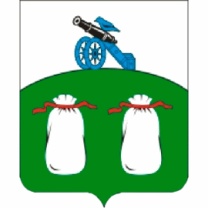 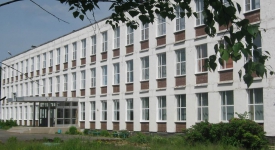 Составитель:Педагог-психологпервой квалификационной категорииСтрелкова Т.А.Развивающие задания для детей 5-8 лет.Готовность дошкольника к обучению в школе характеризуются овладением начальными знаниями о себе, о природном и социальном мире, о произведениях детской литературы, математике, живой природе. Способностью ребенка к проявлению инициативы, любознательности и самостоятельности в разных видах деятельности. Подготовка руки к письму 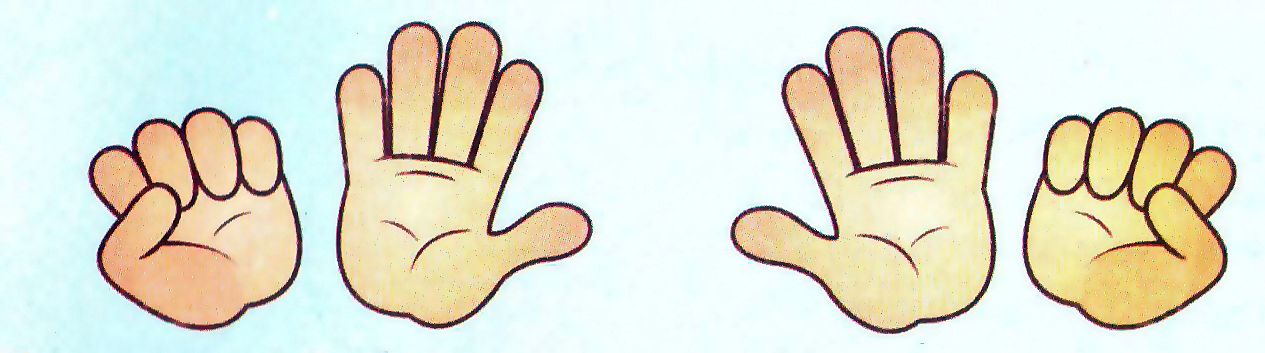 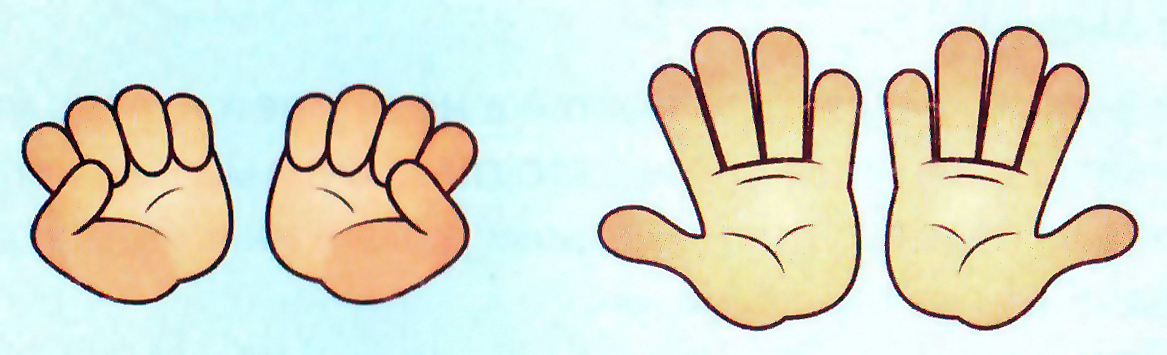 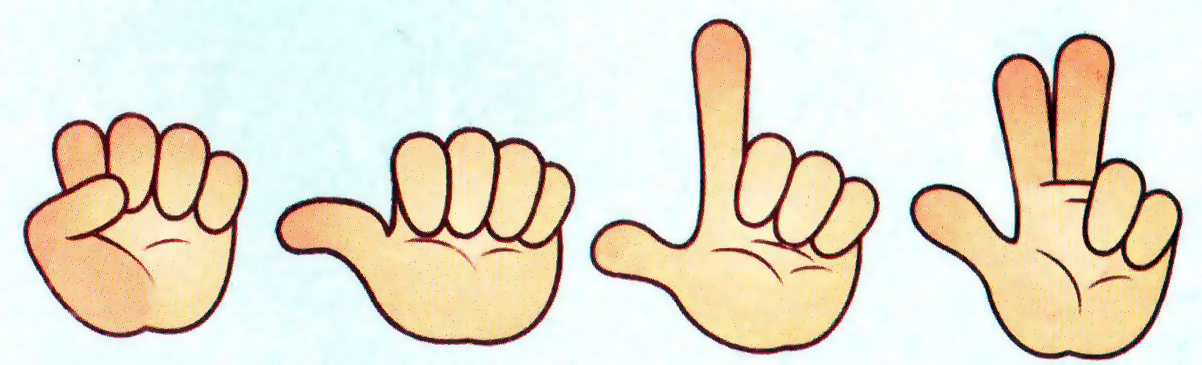 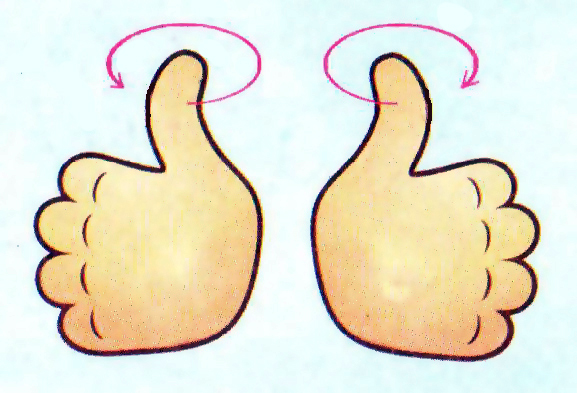 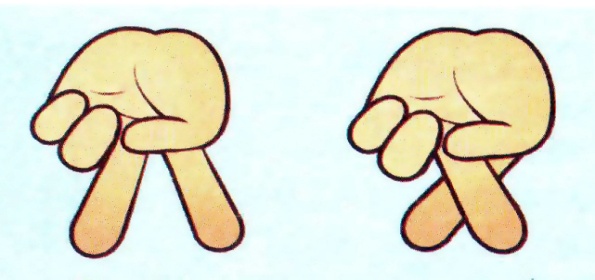 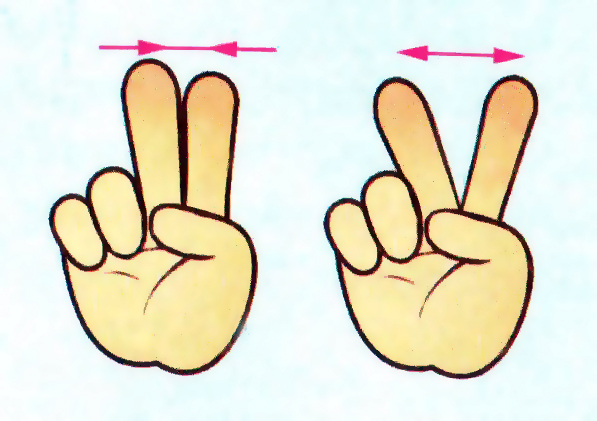 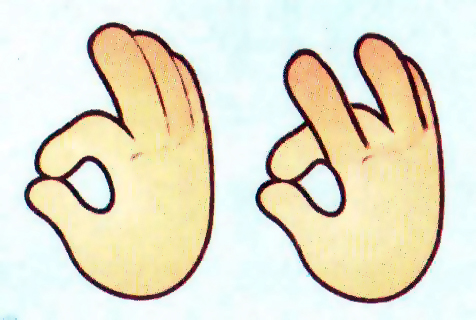 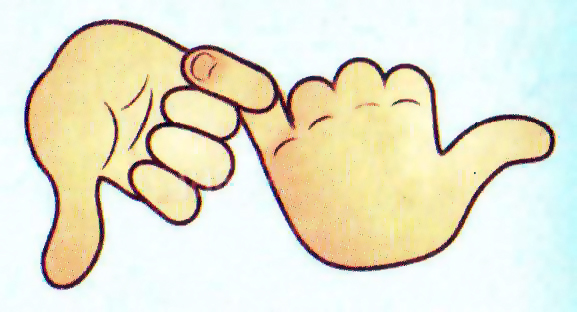 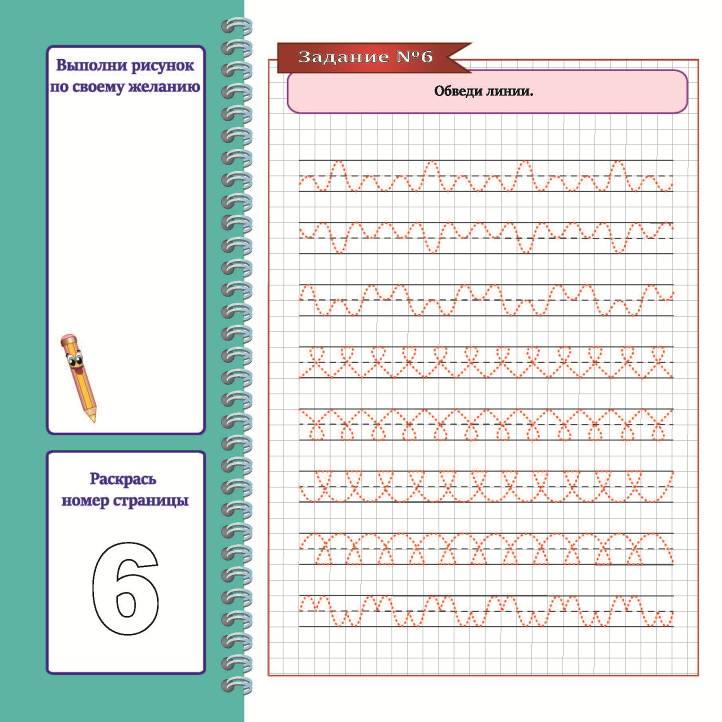 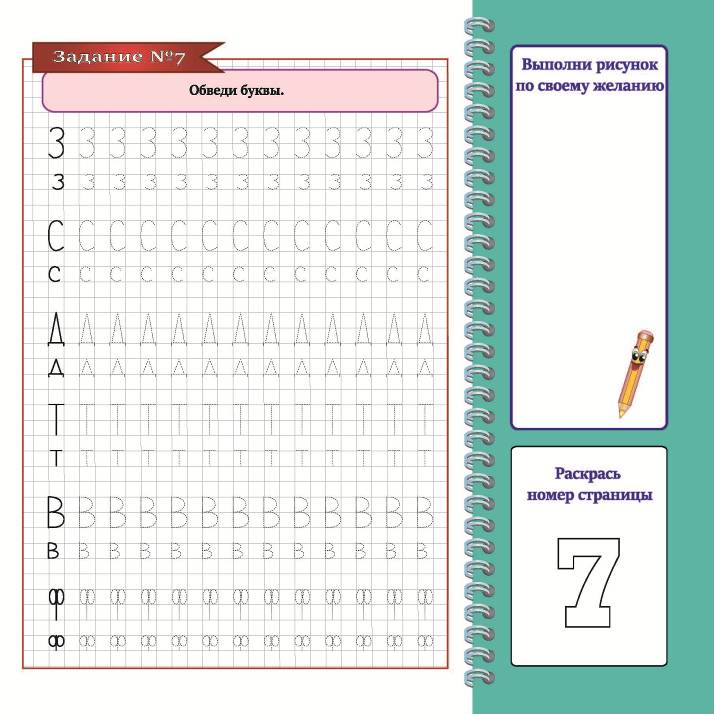 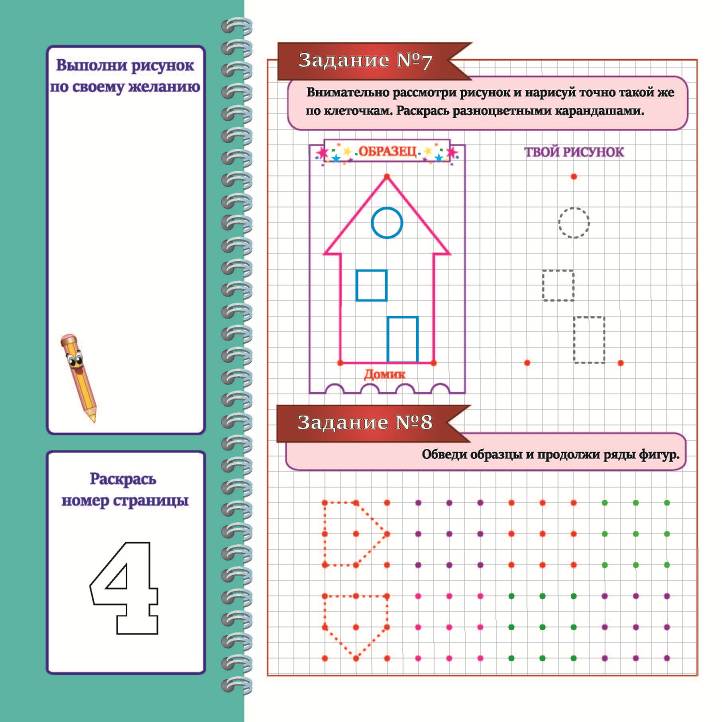 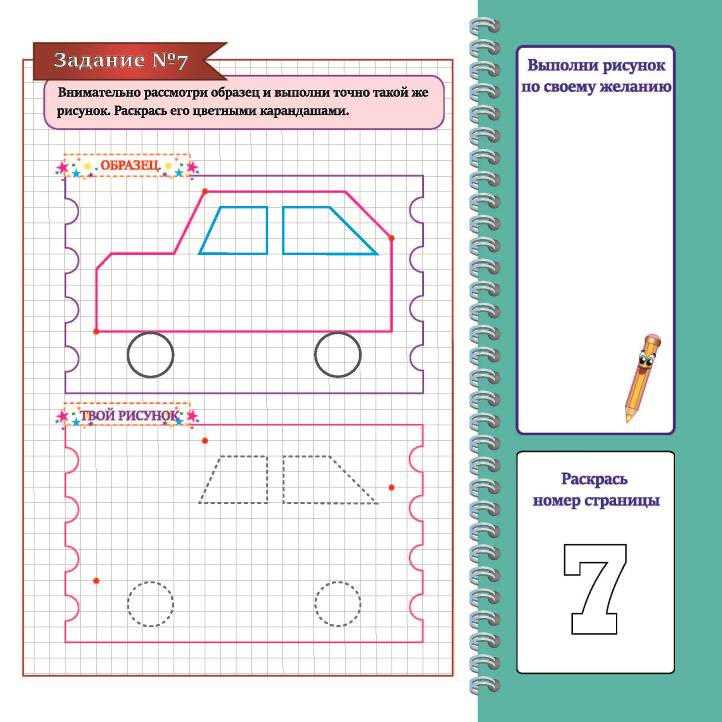 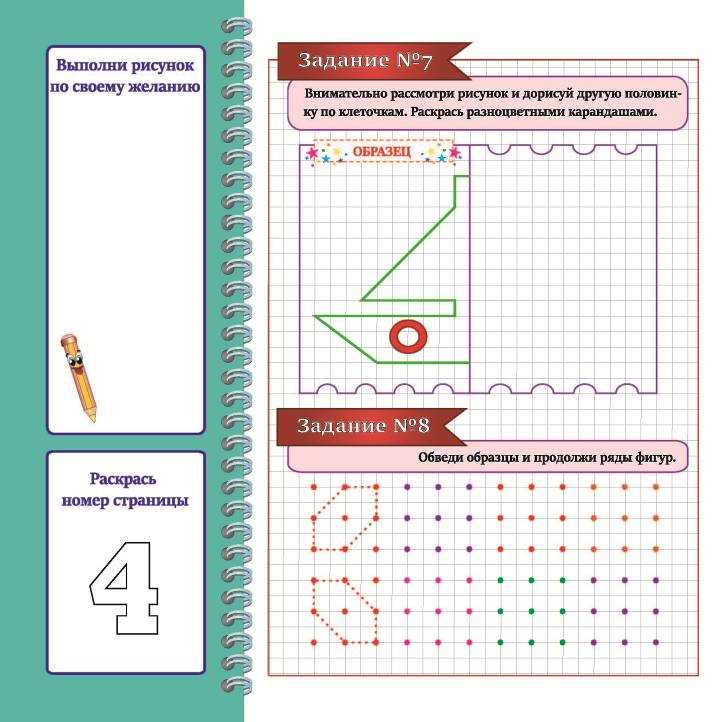 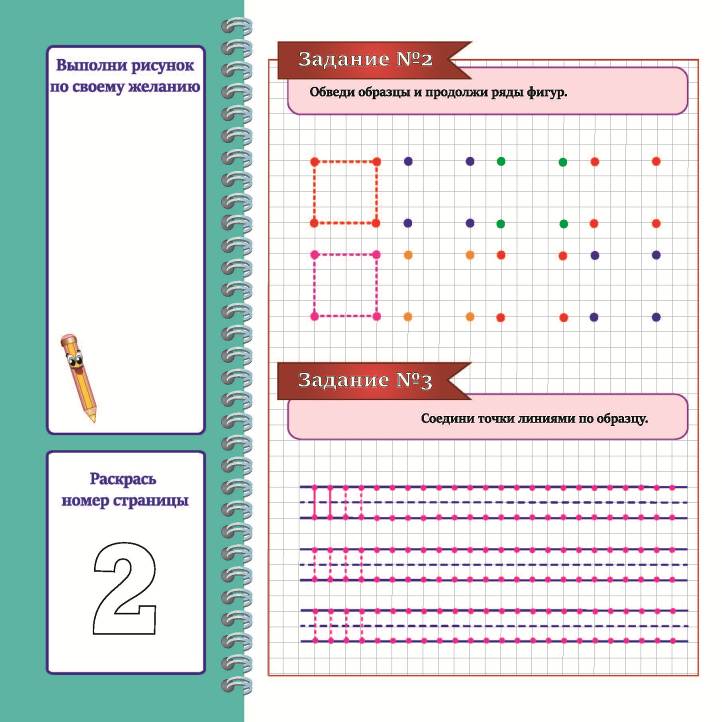 Тренажёр по каллиграфии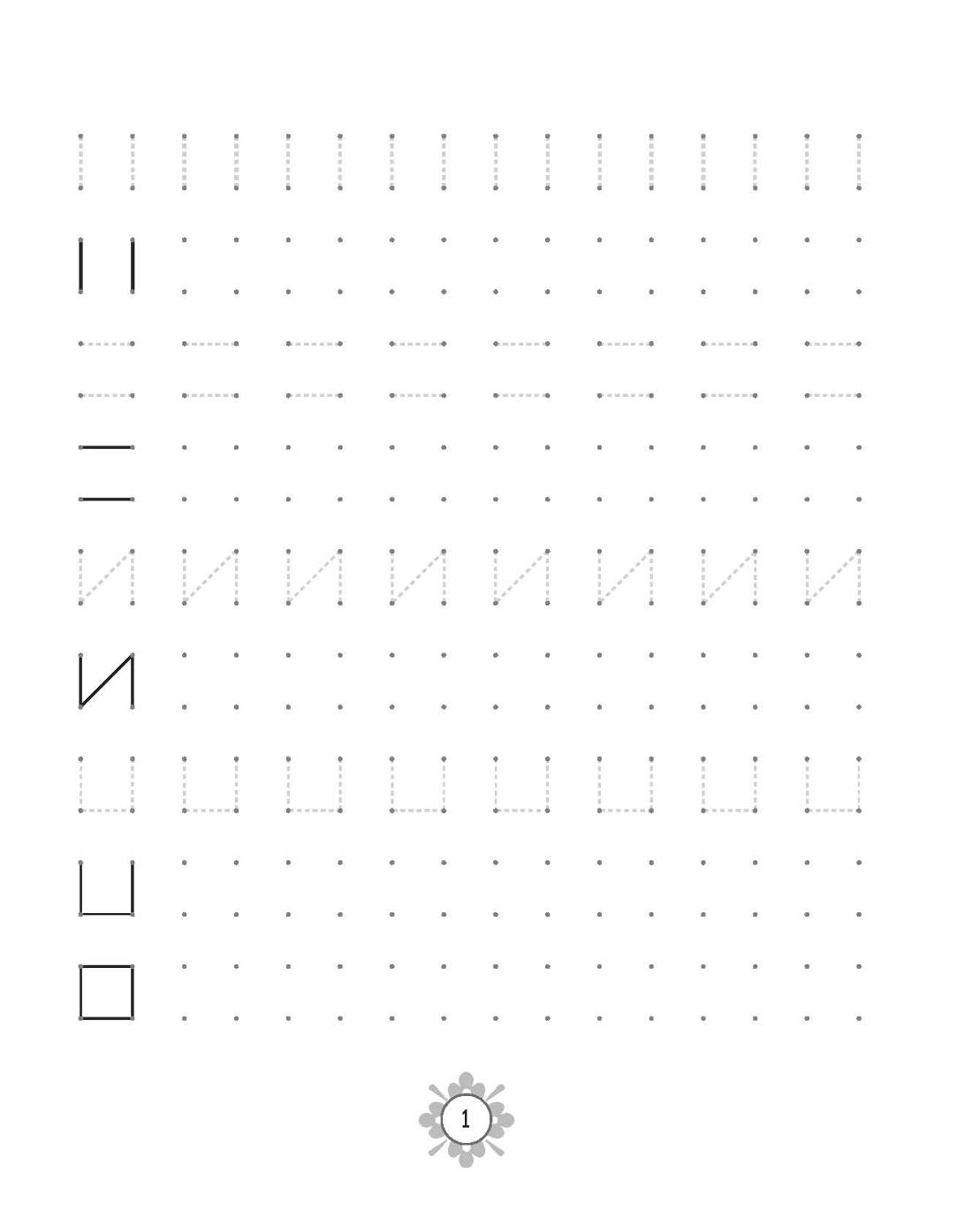 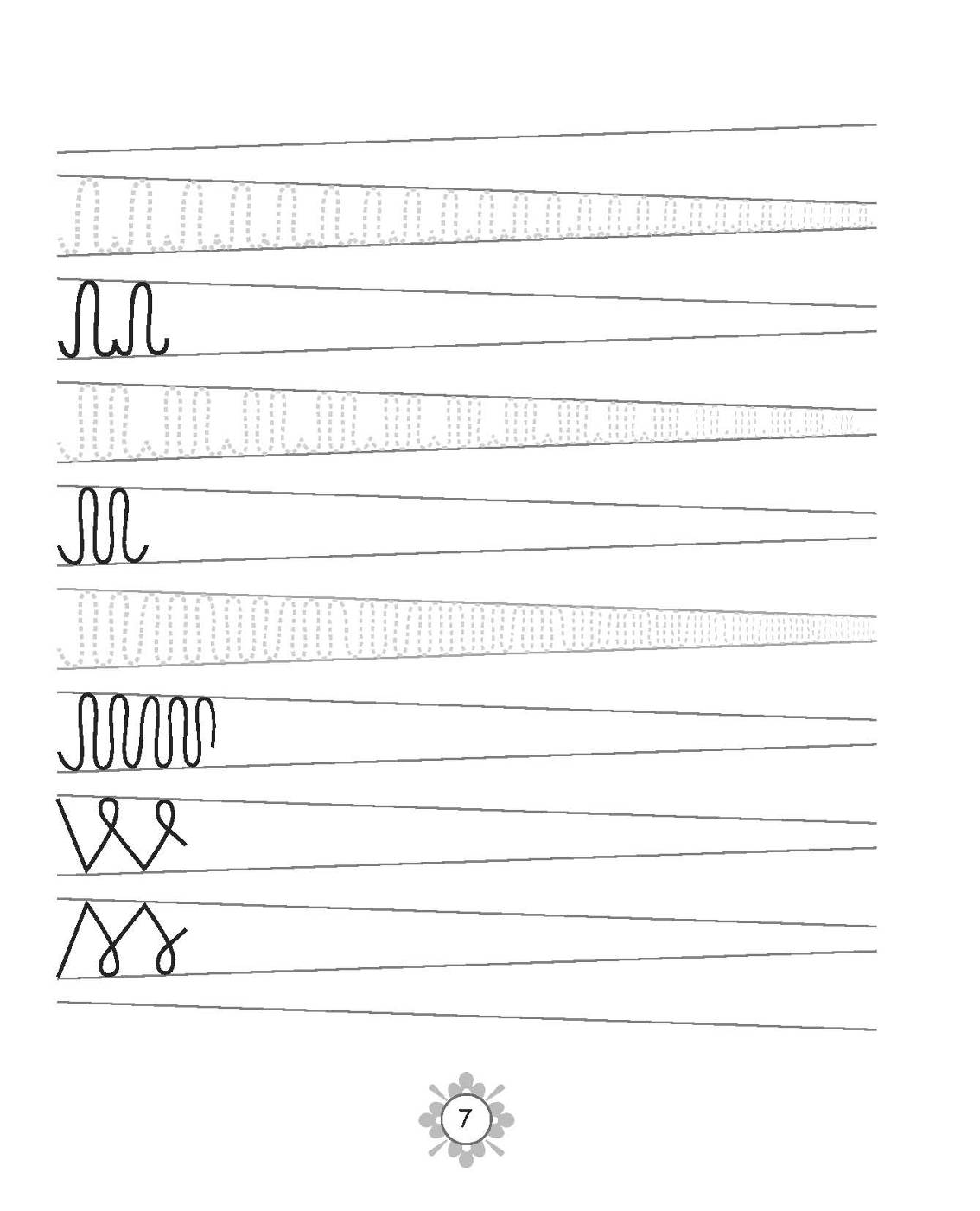 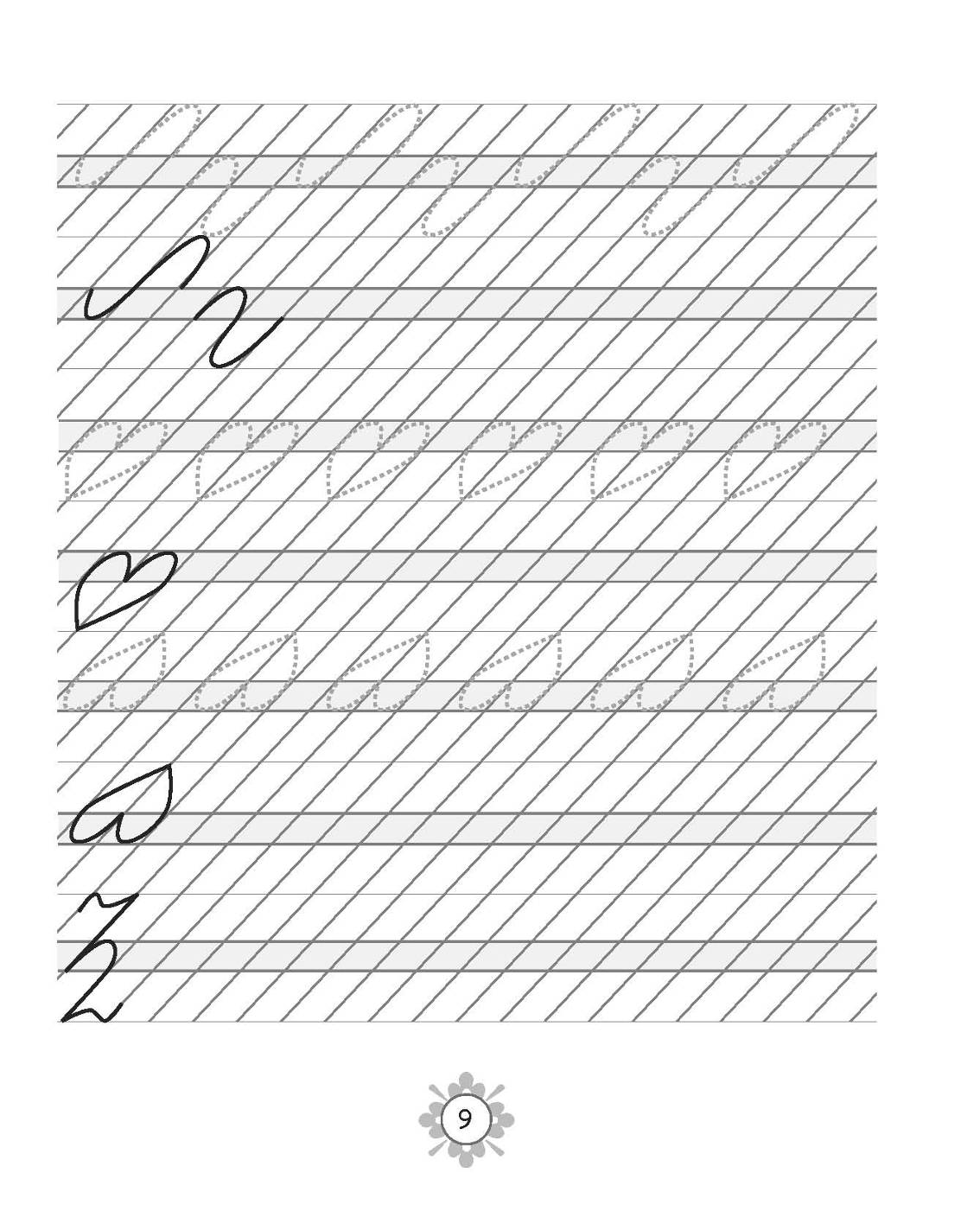 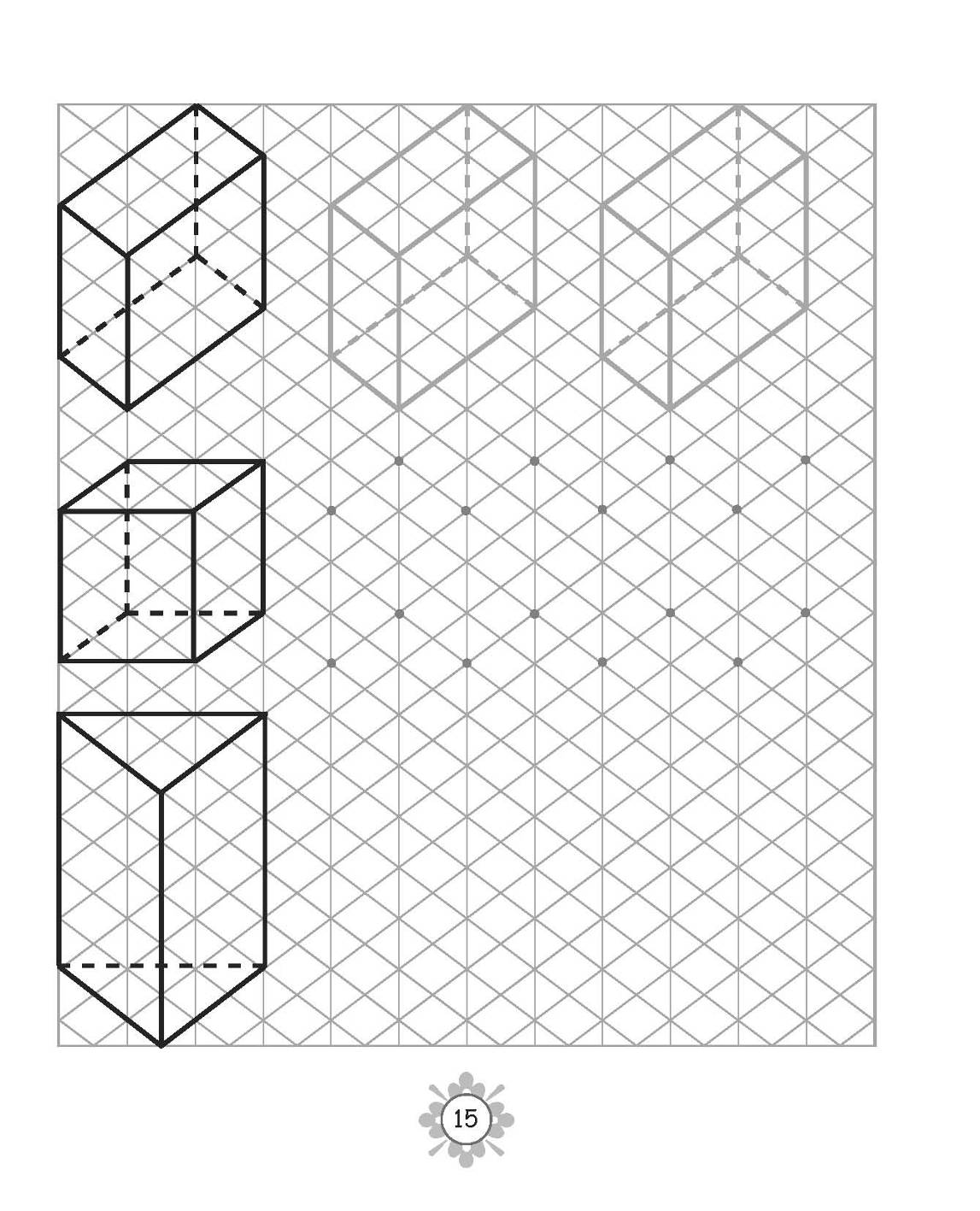 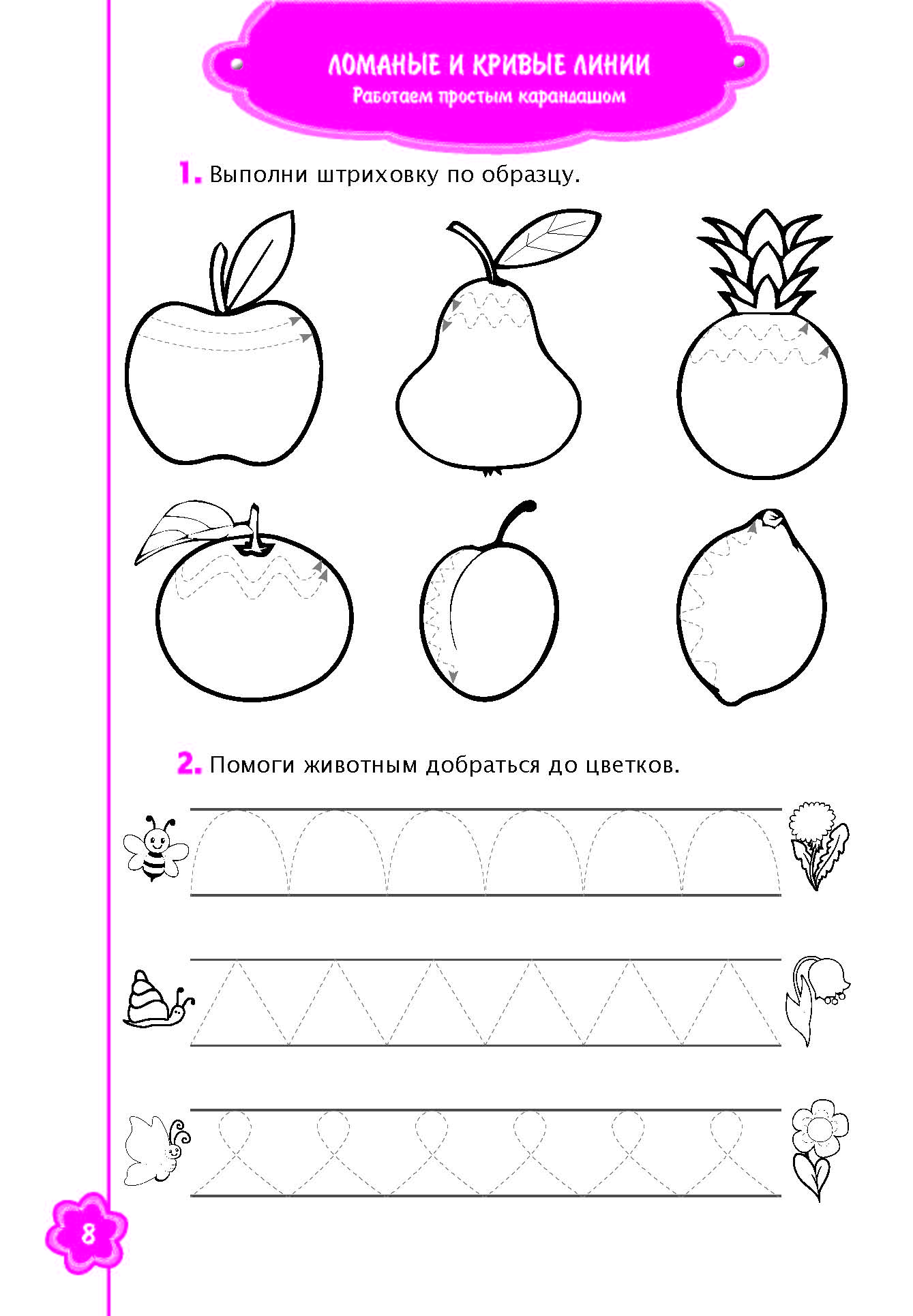 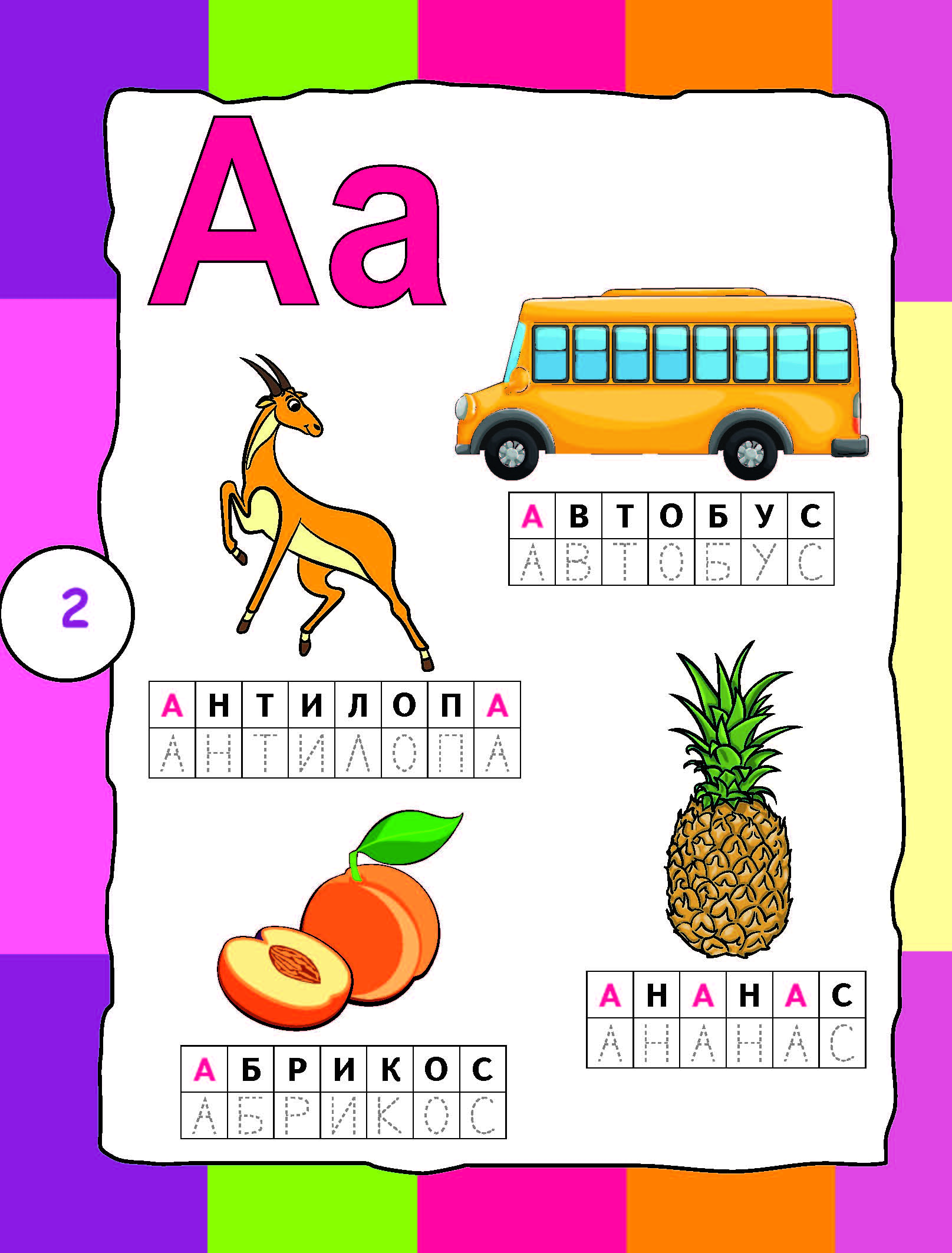 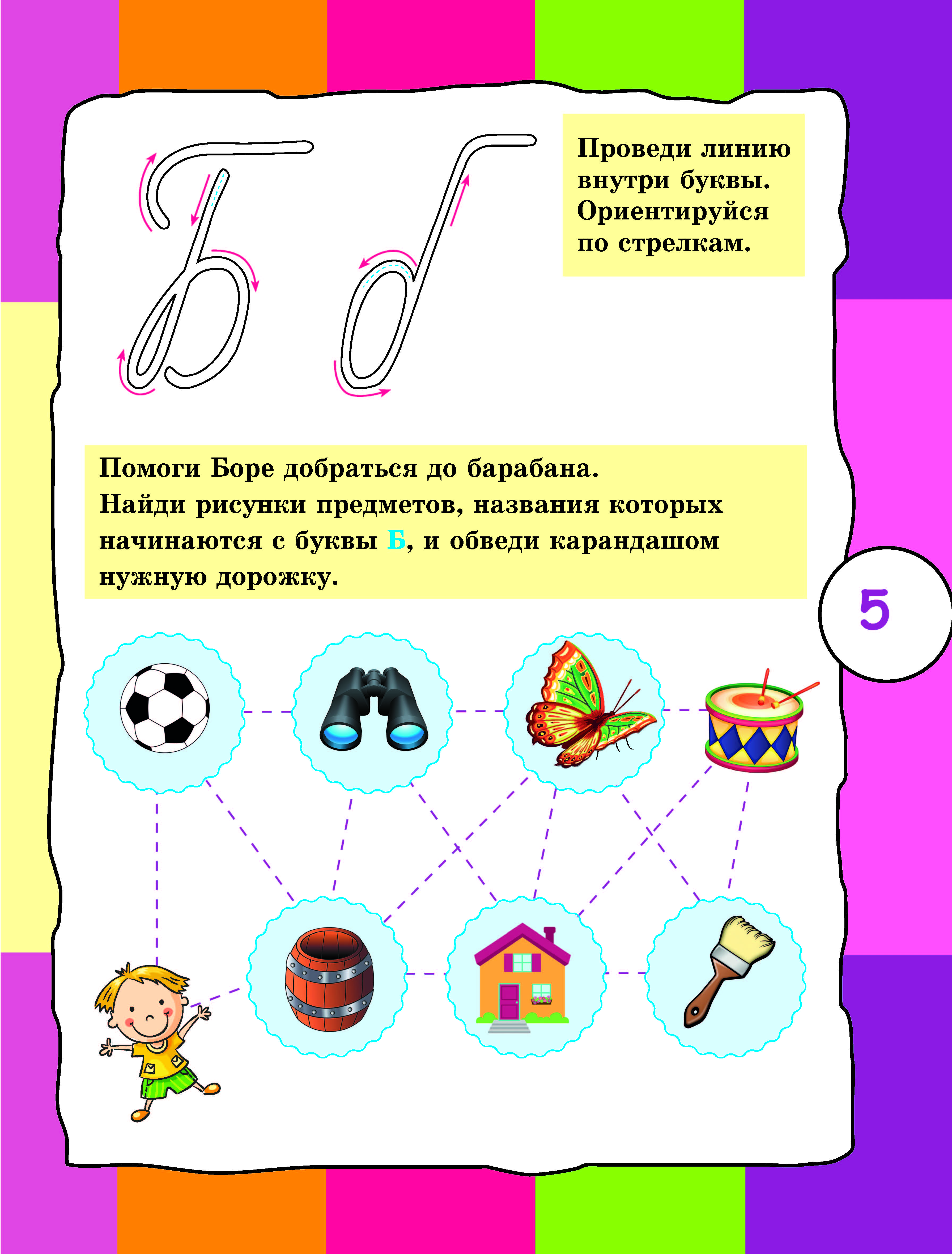 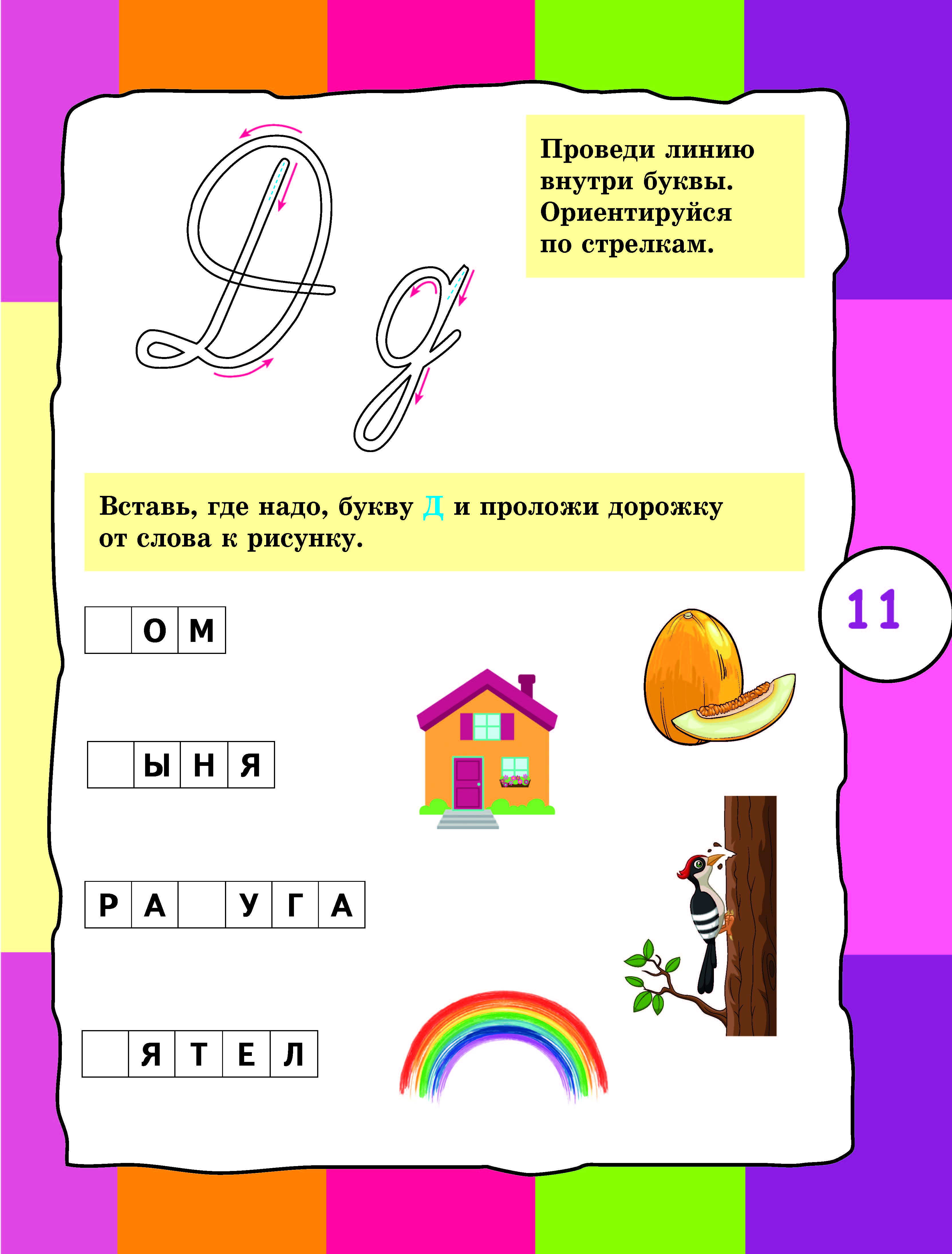 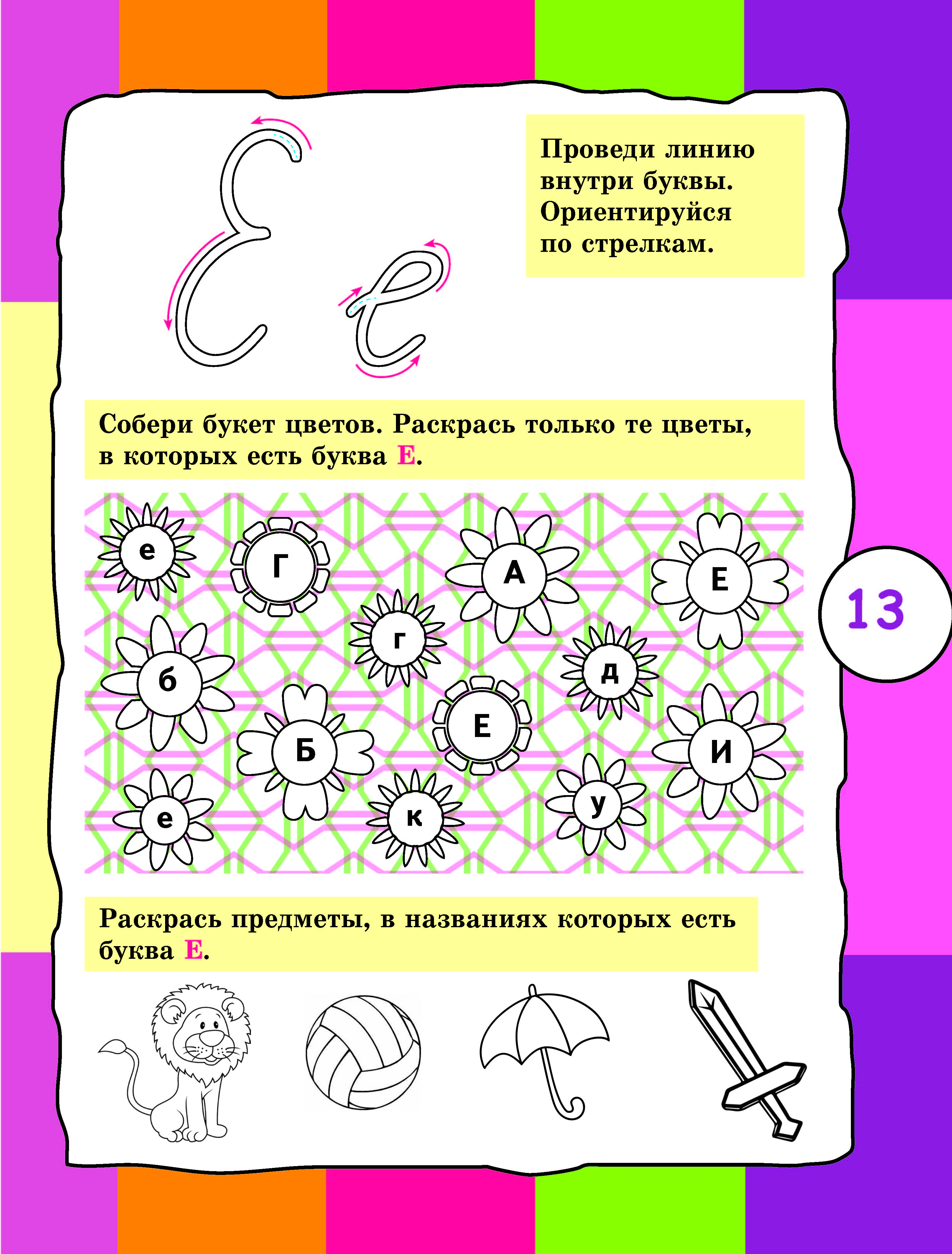 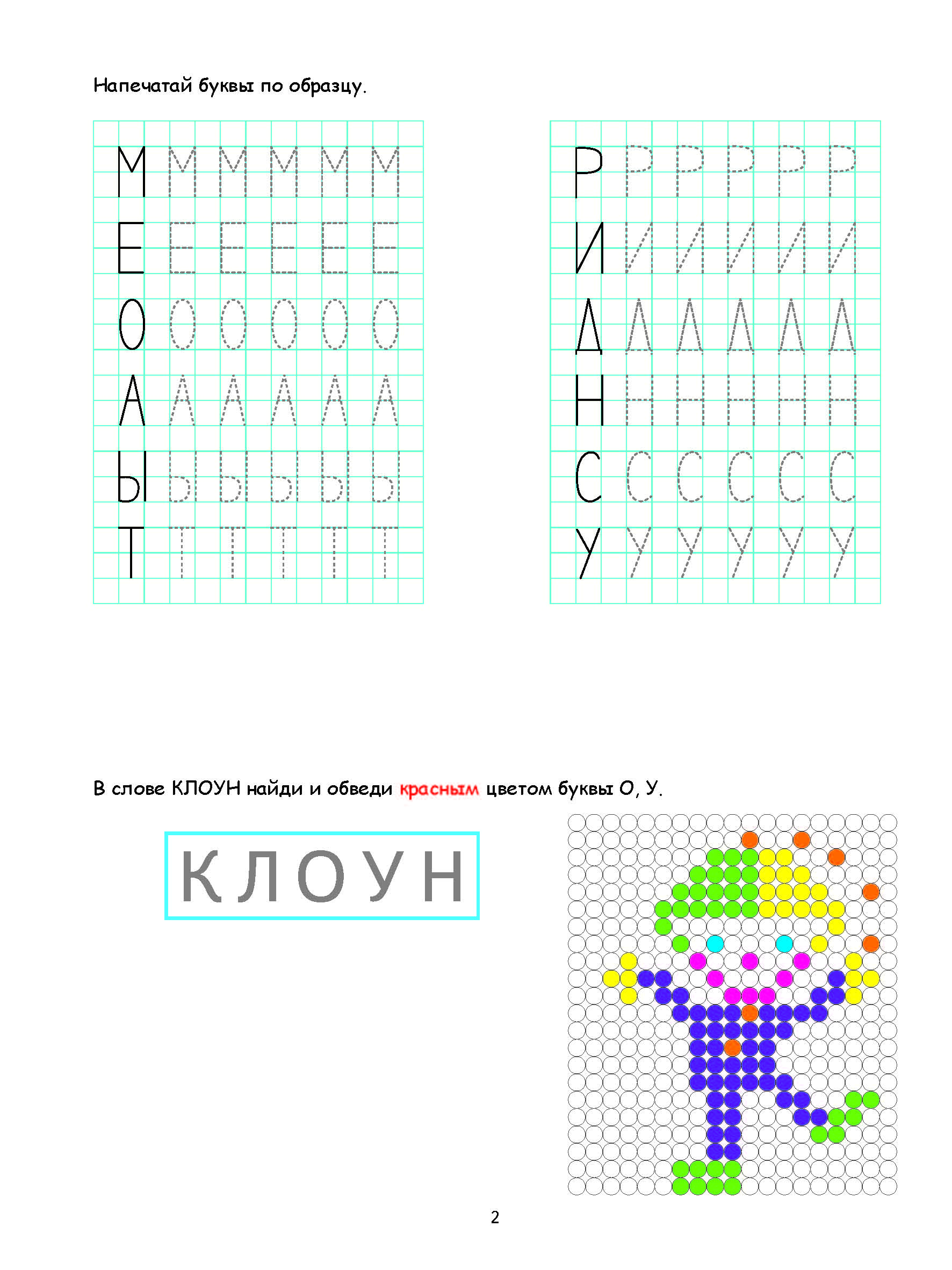 Развитие речи и знакомство с буквами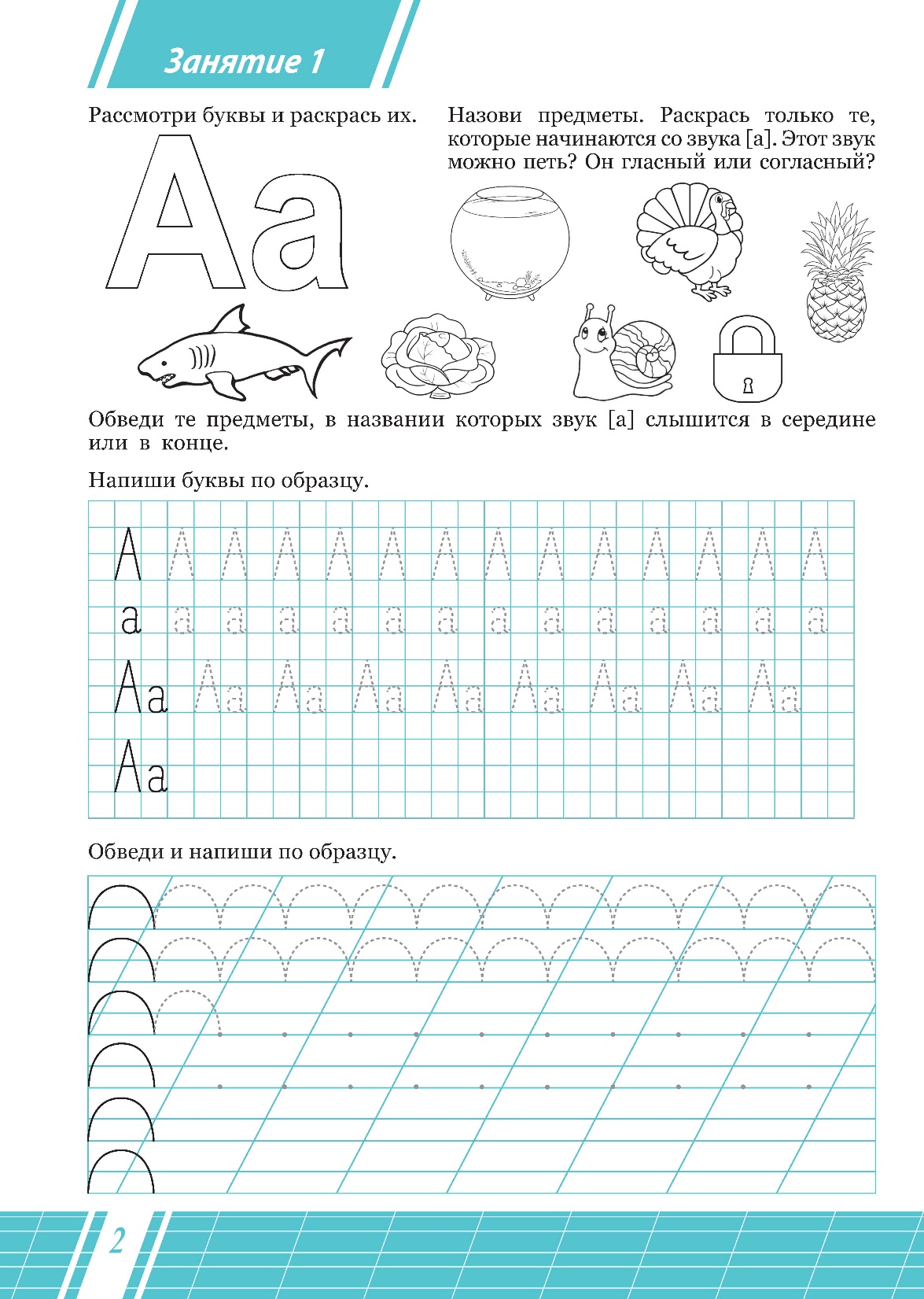 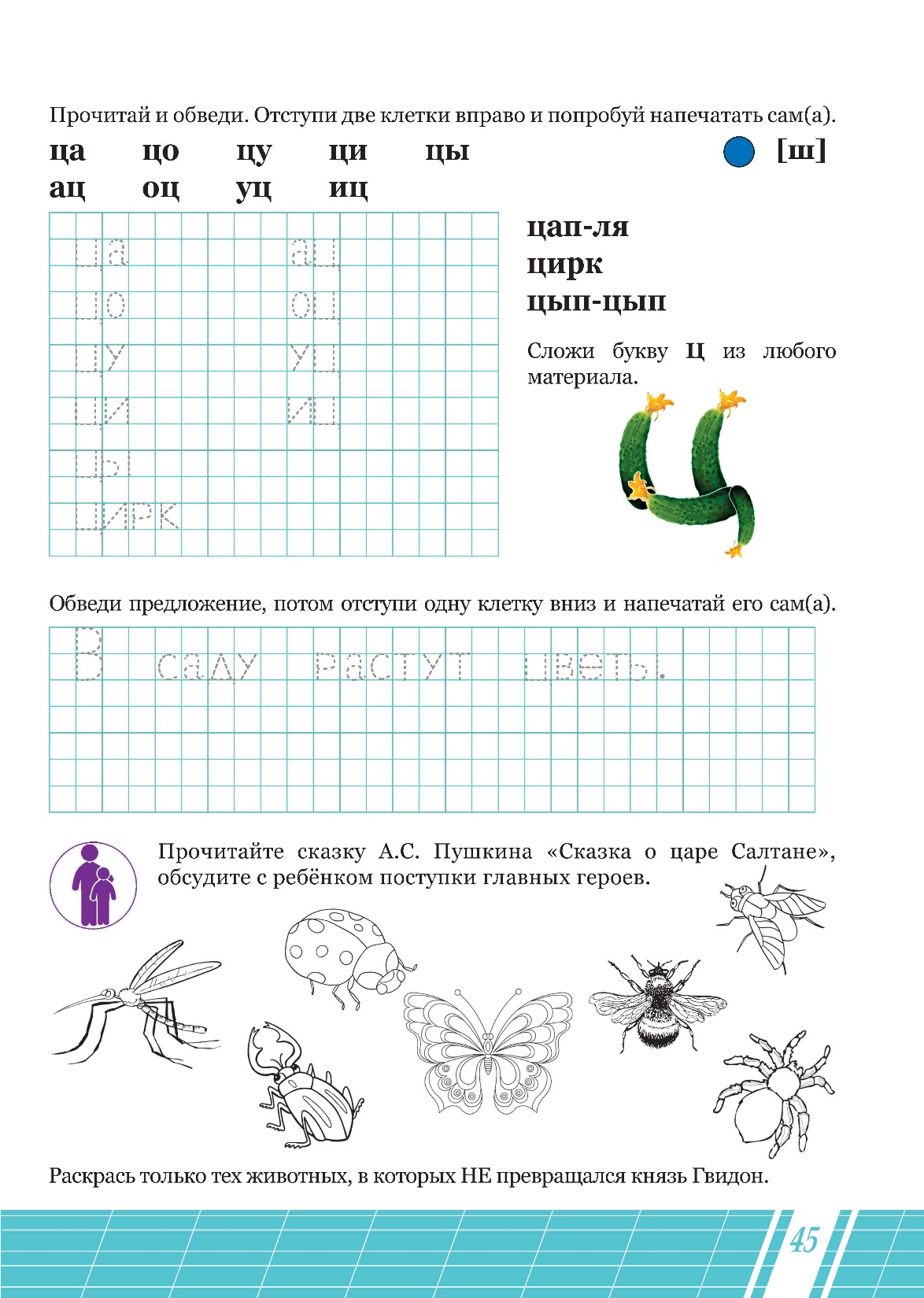 Знакомство с цифрами, с геометрическими фигурами, формирование навыков счета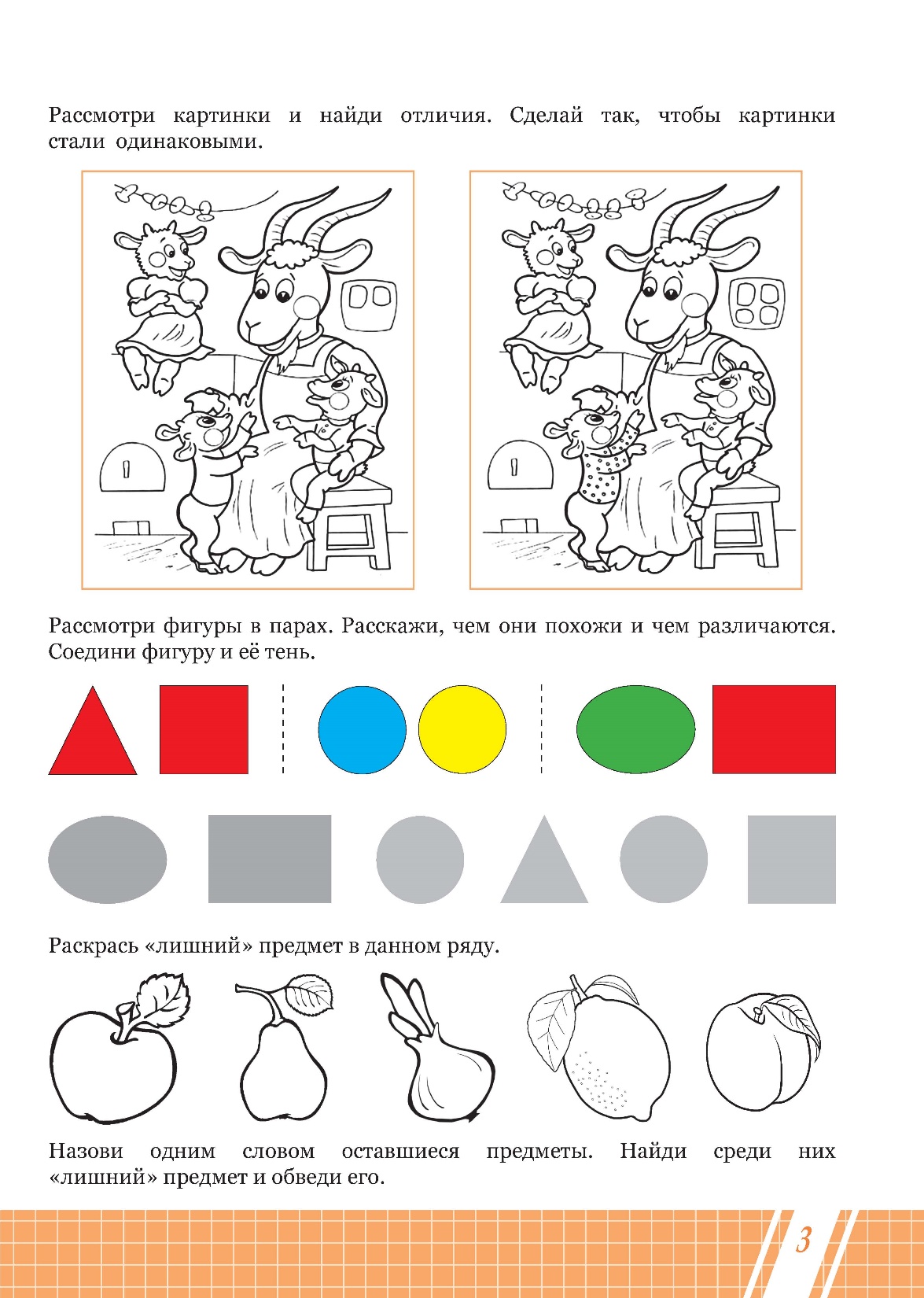 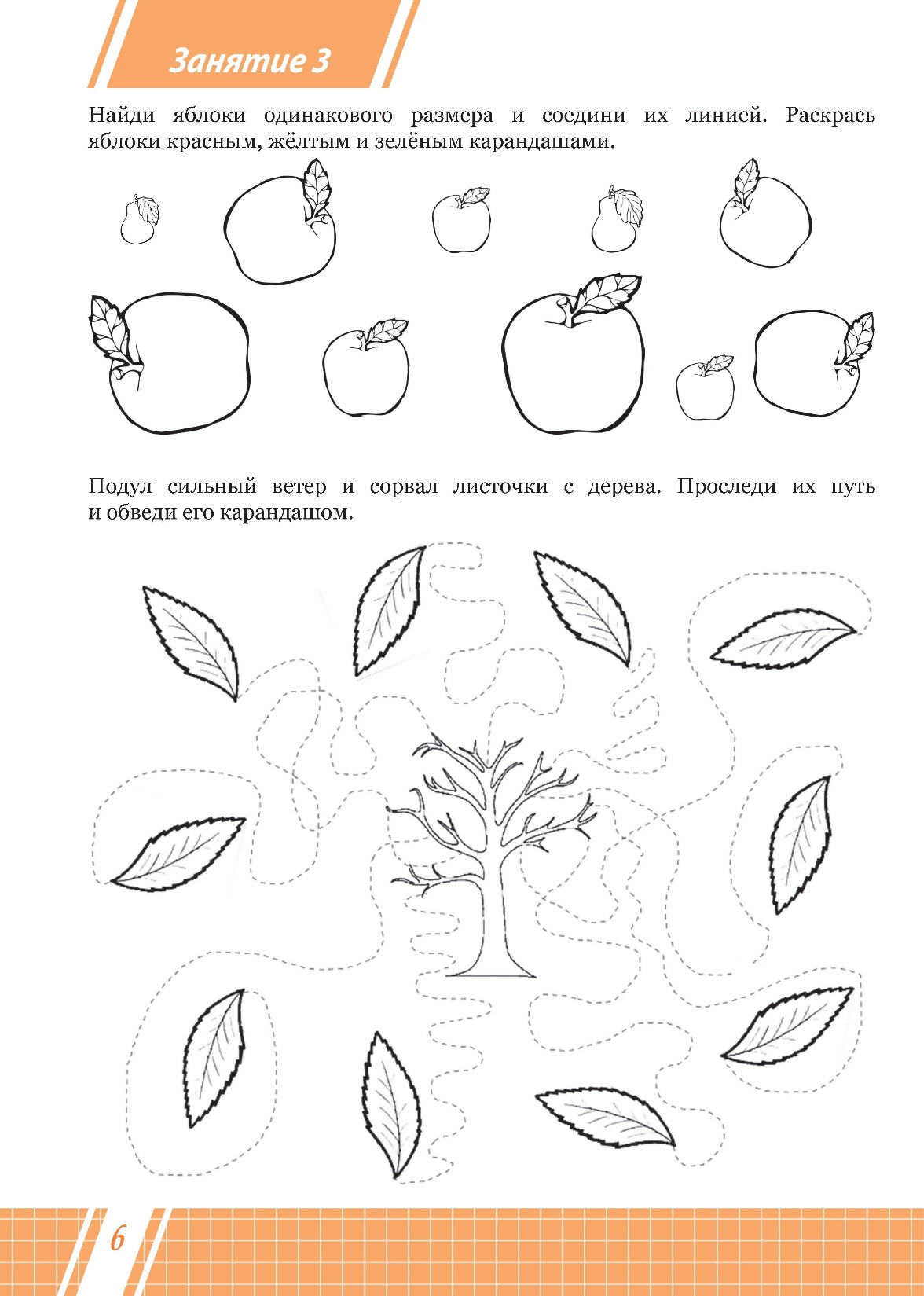 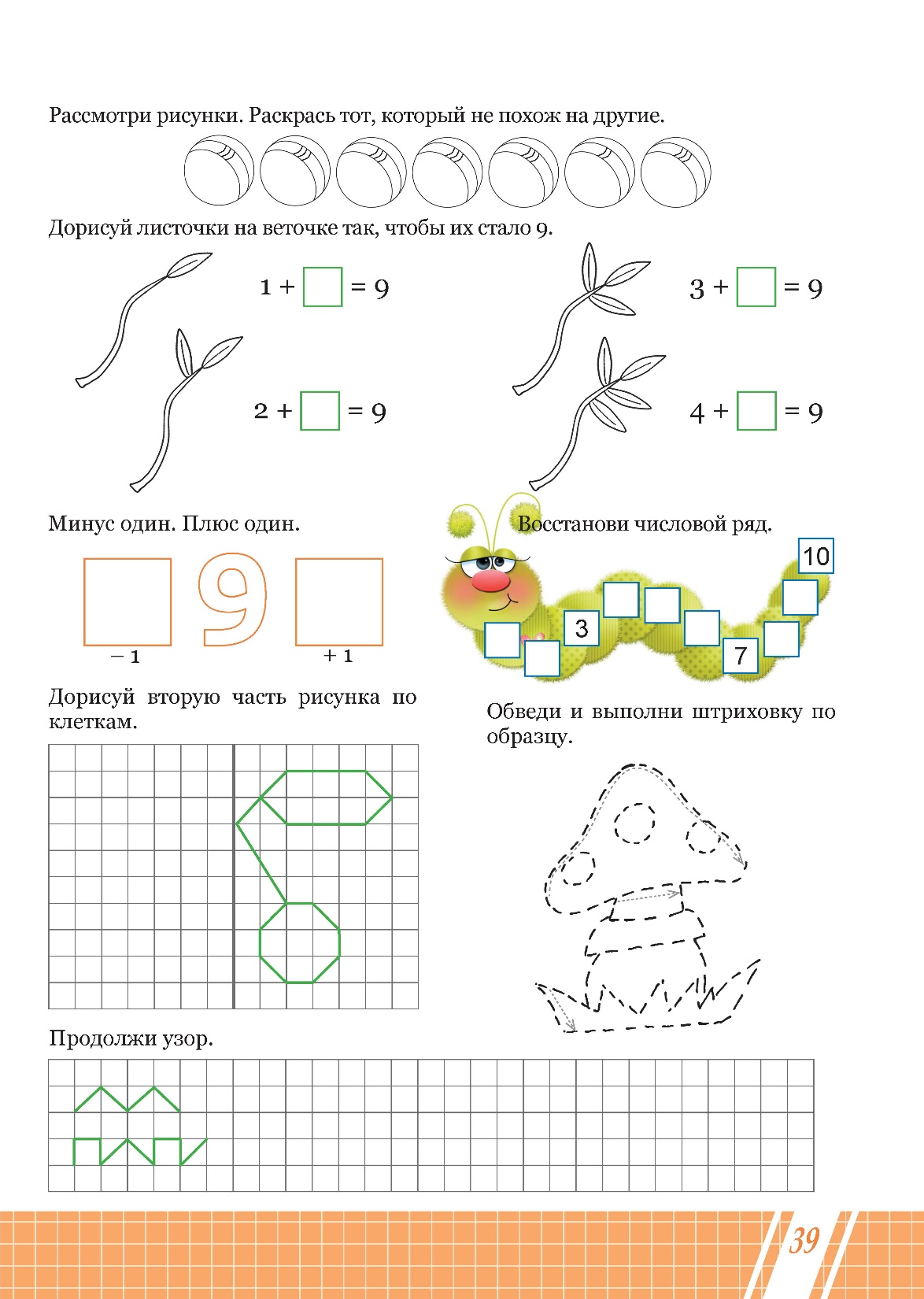 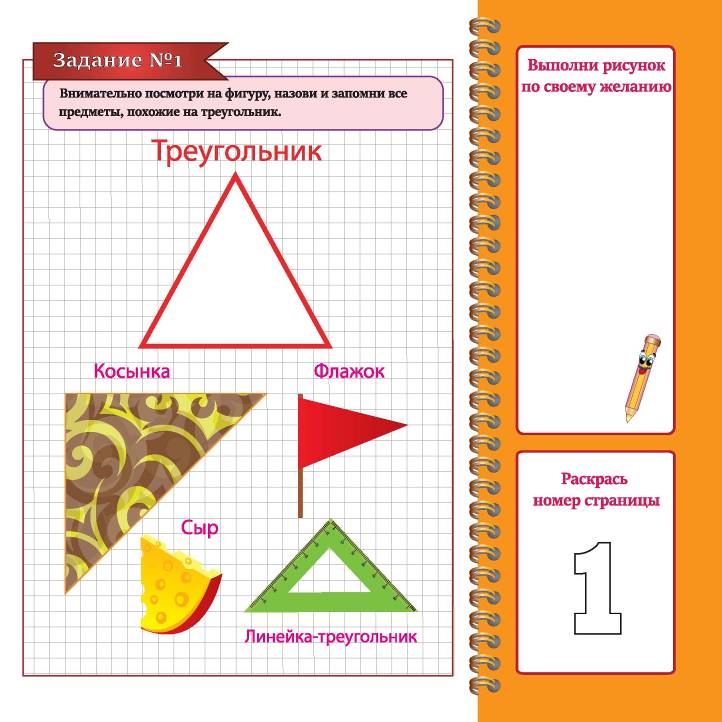 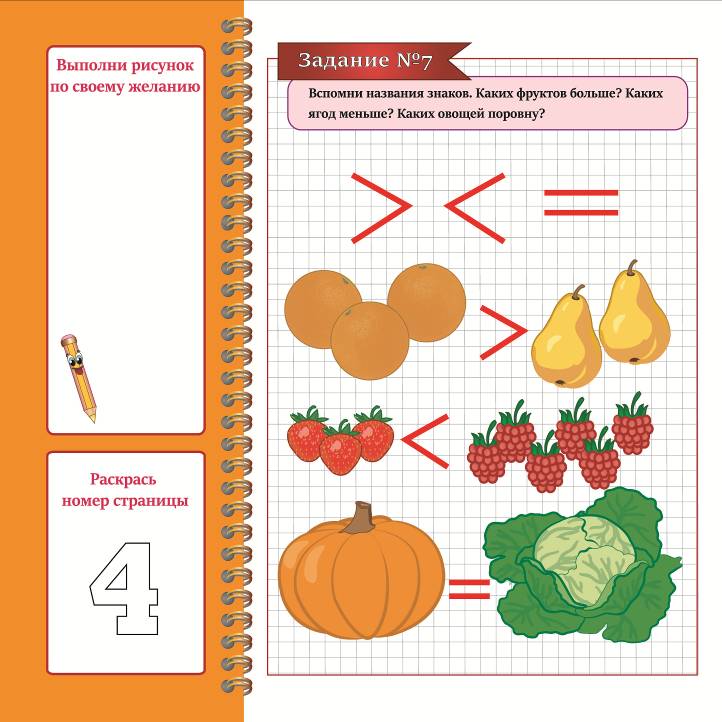 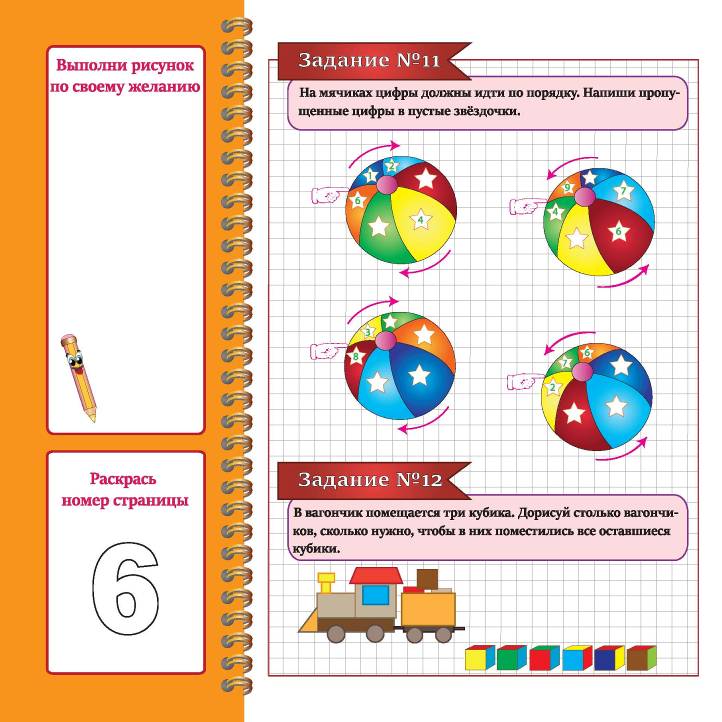 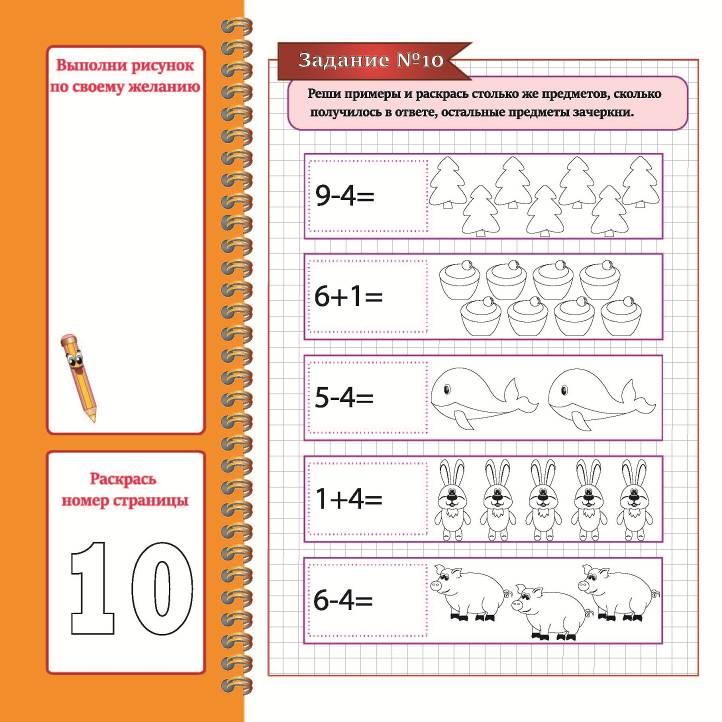 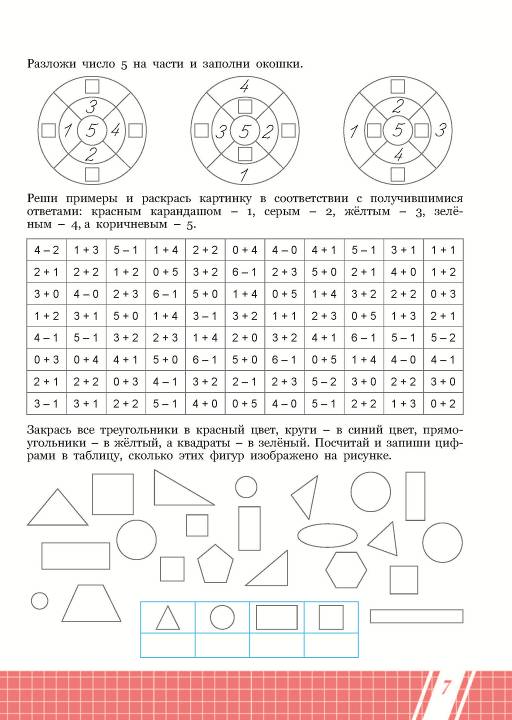 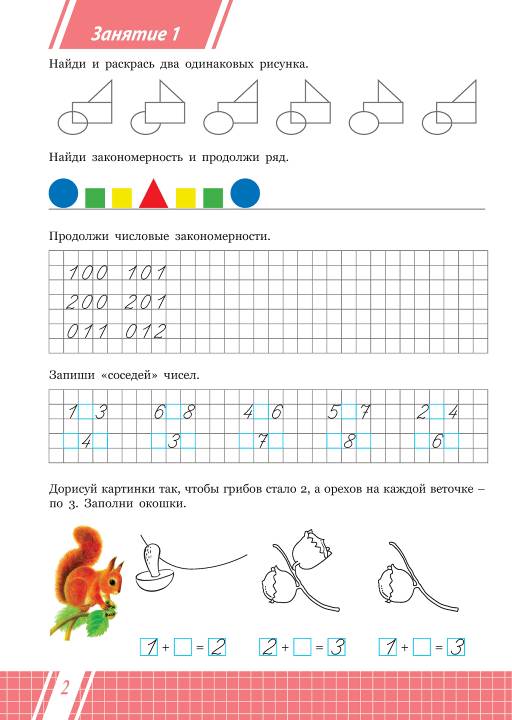 Числа первого десятка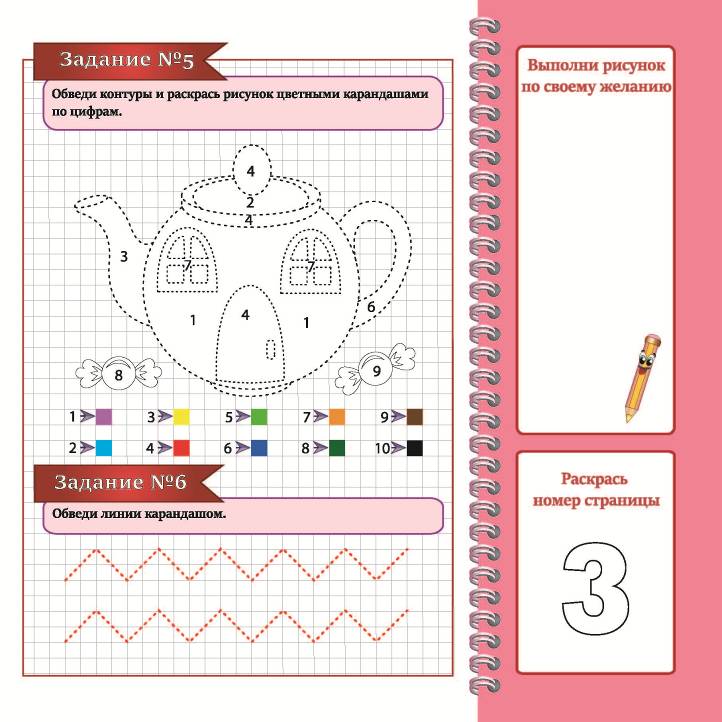 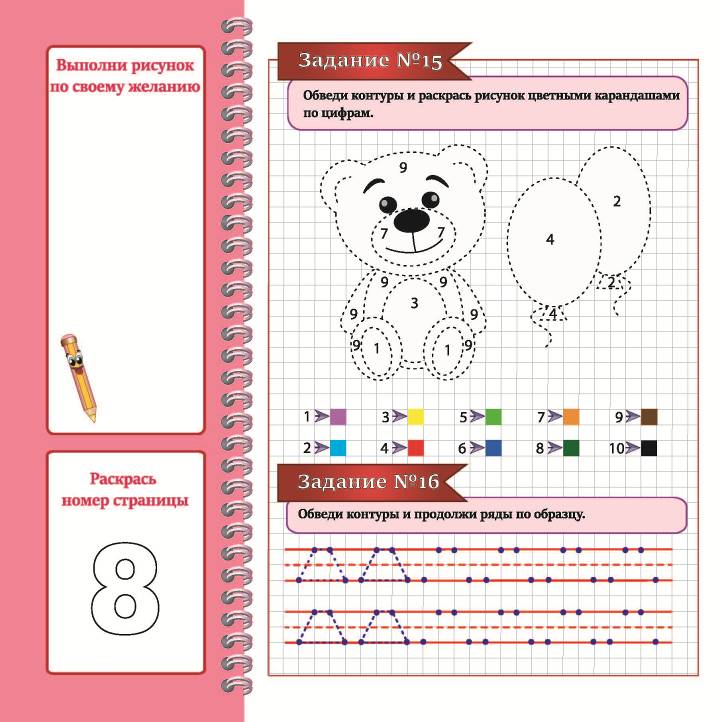 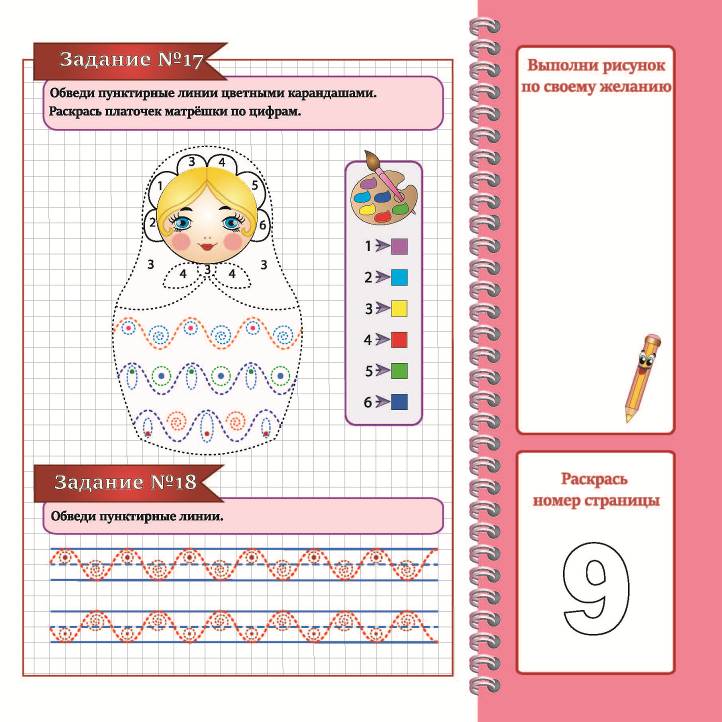 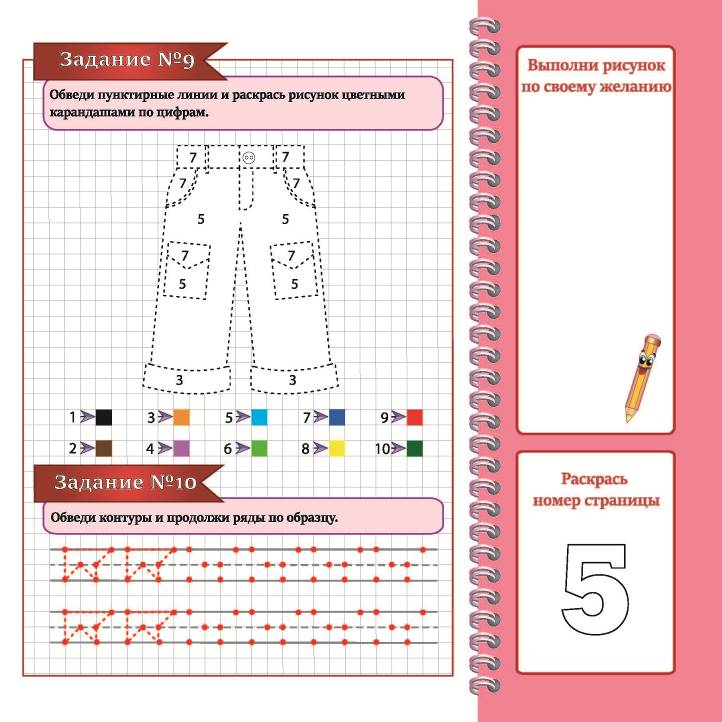 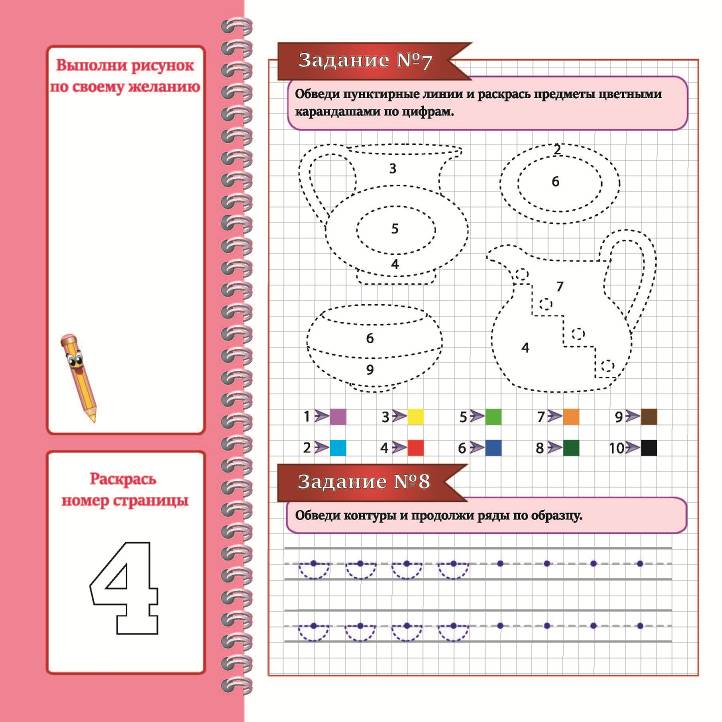 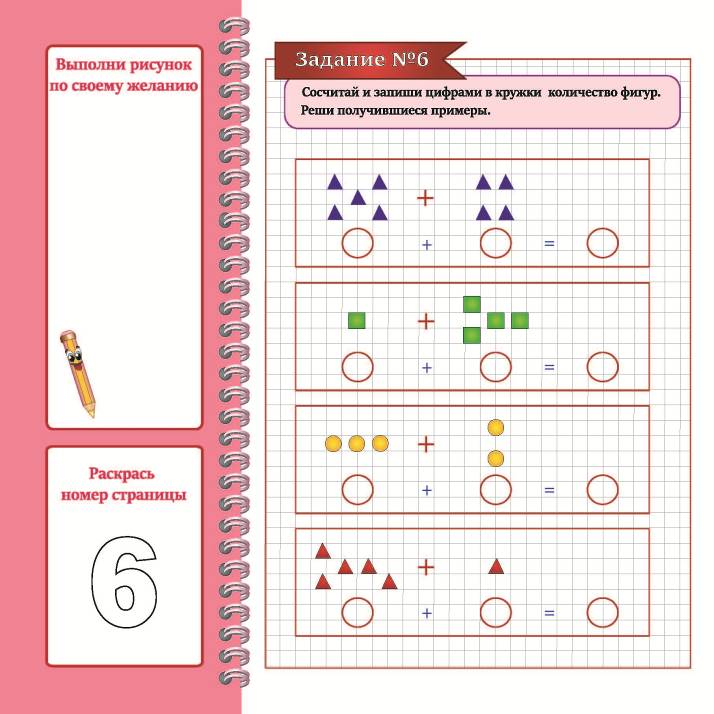 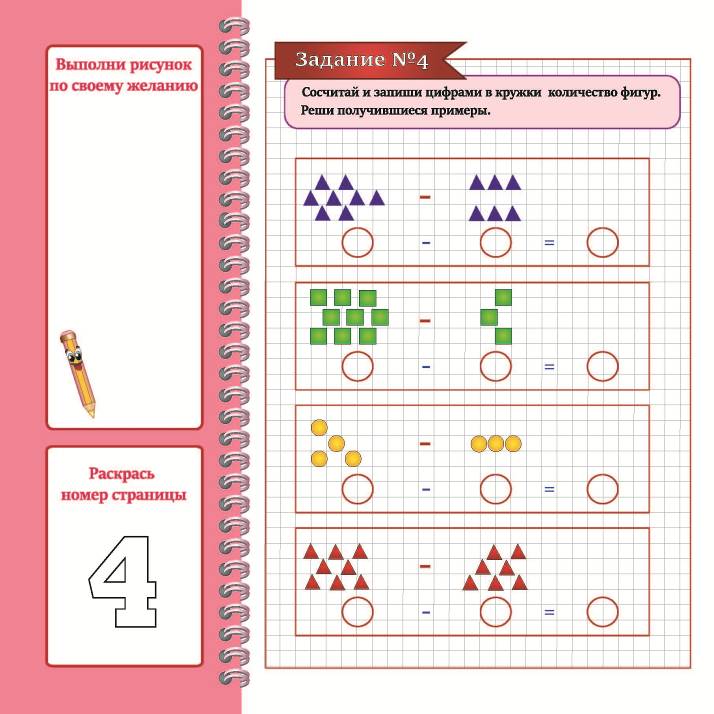 Развитие математического мышления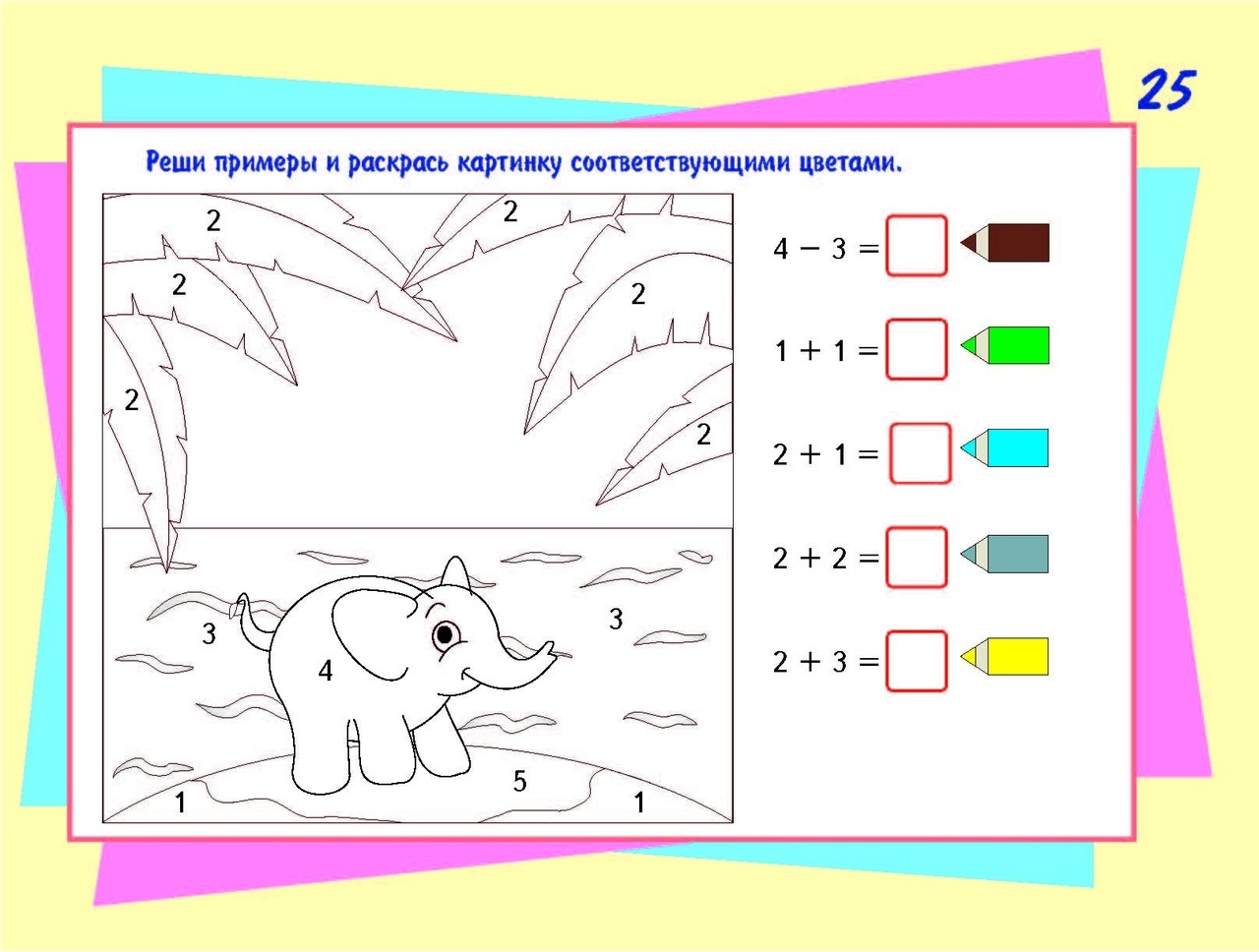 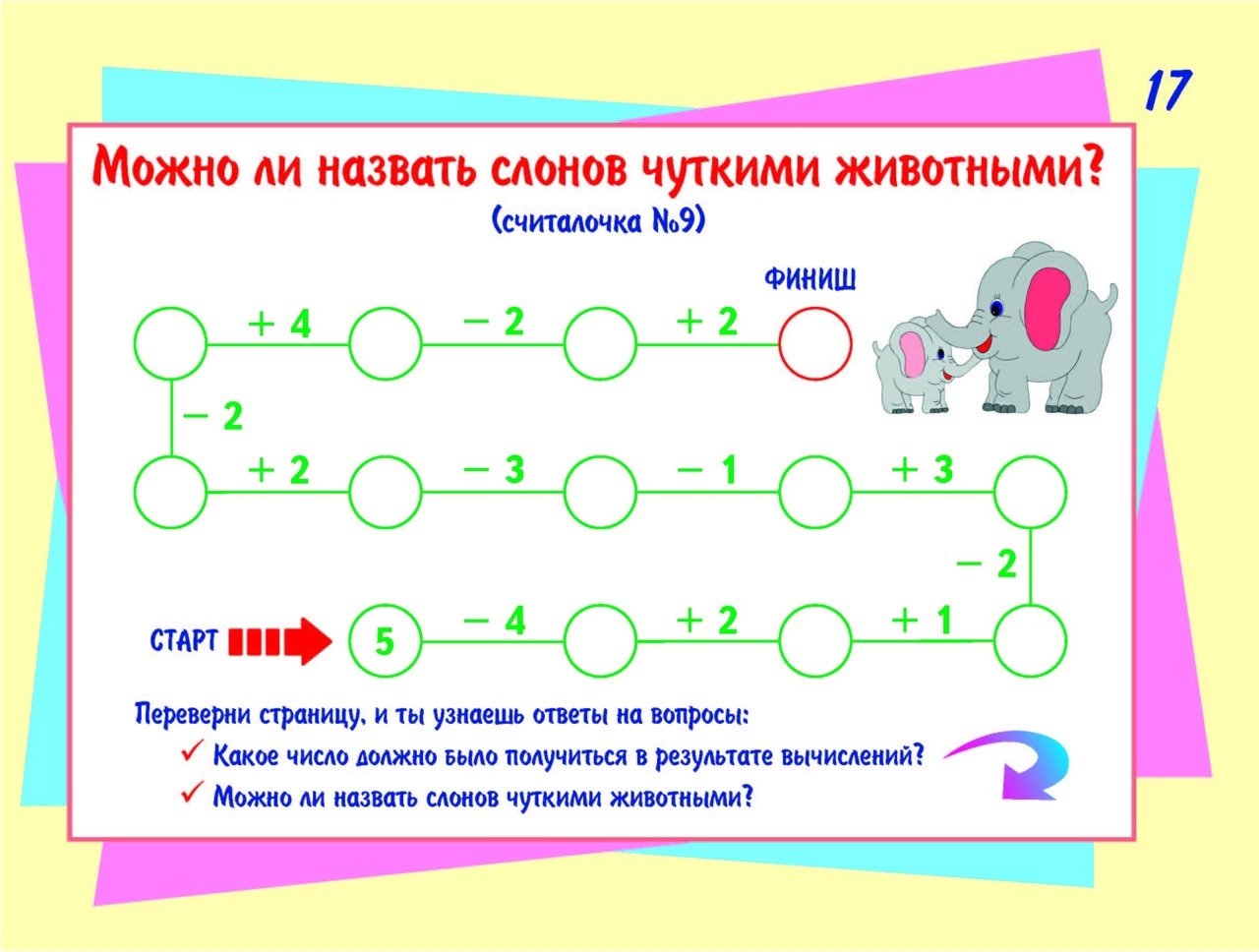 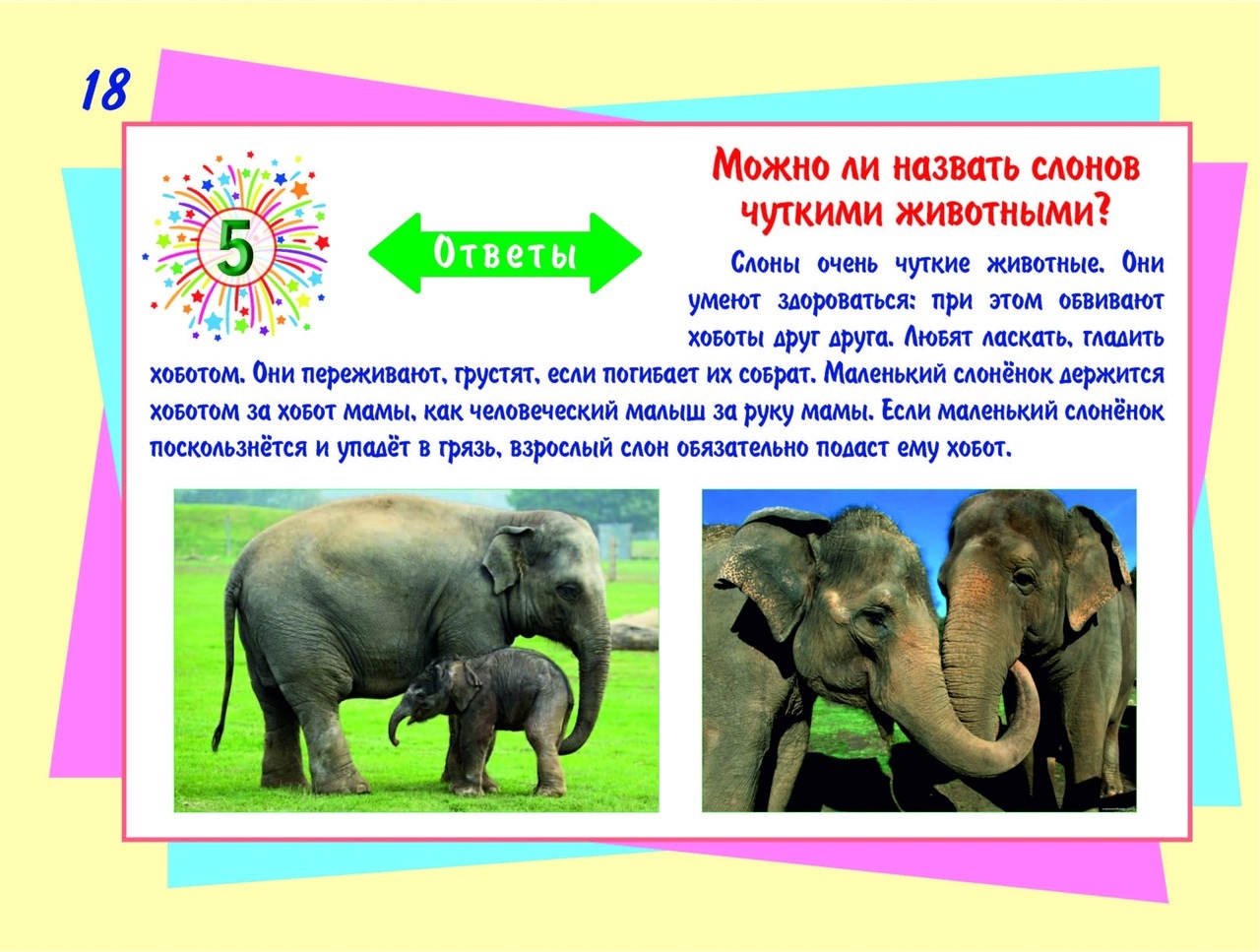 Математические раскраски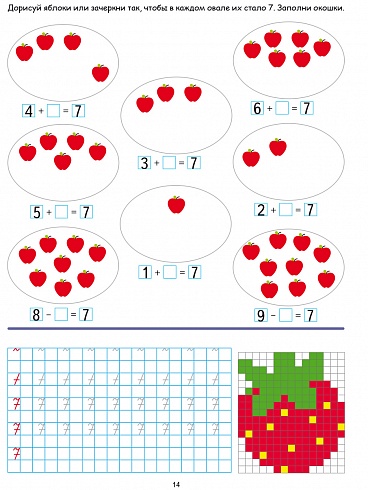 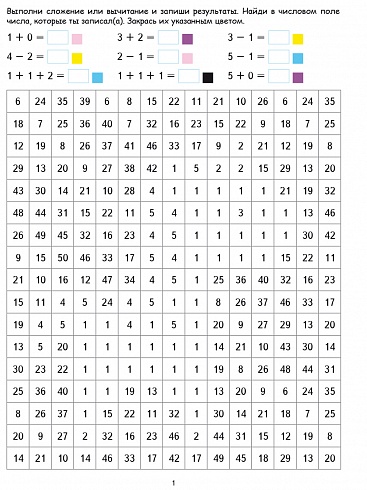 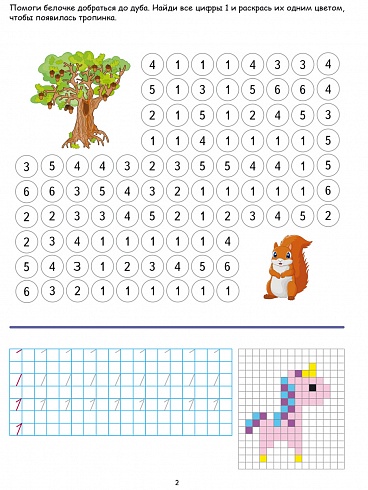 Мир вокруг меня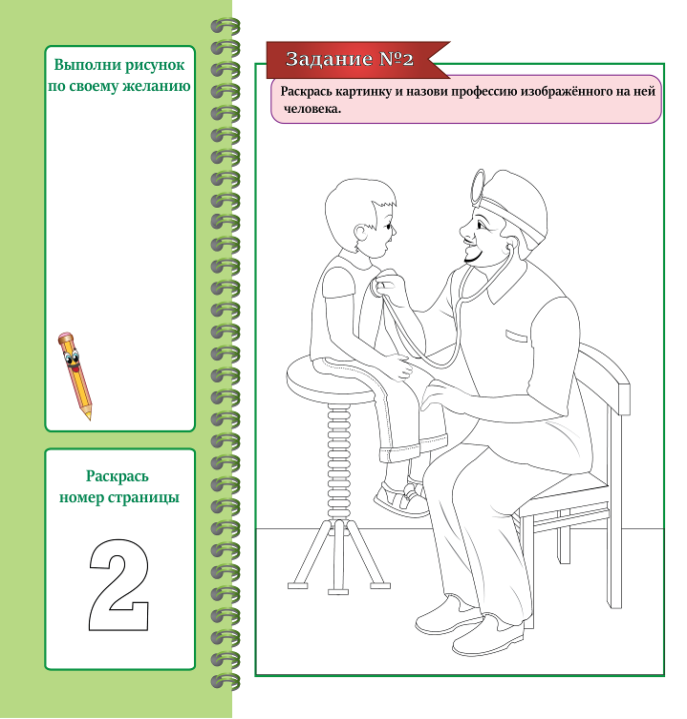 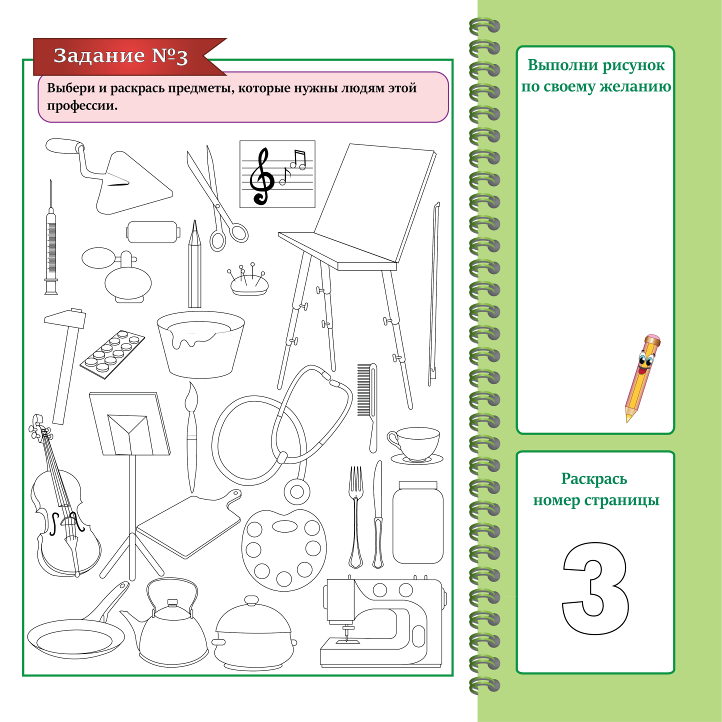 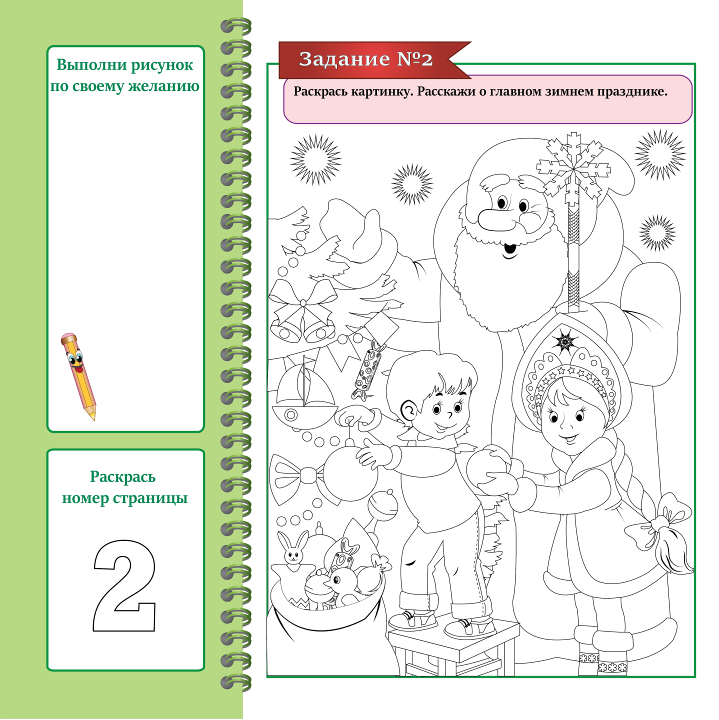 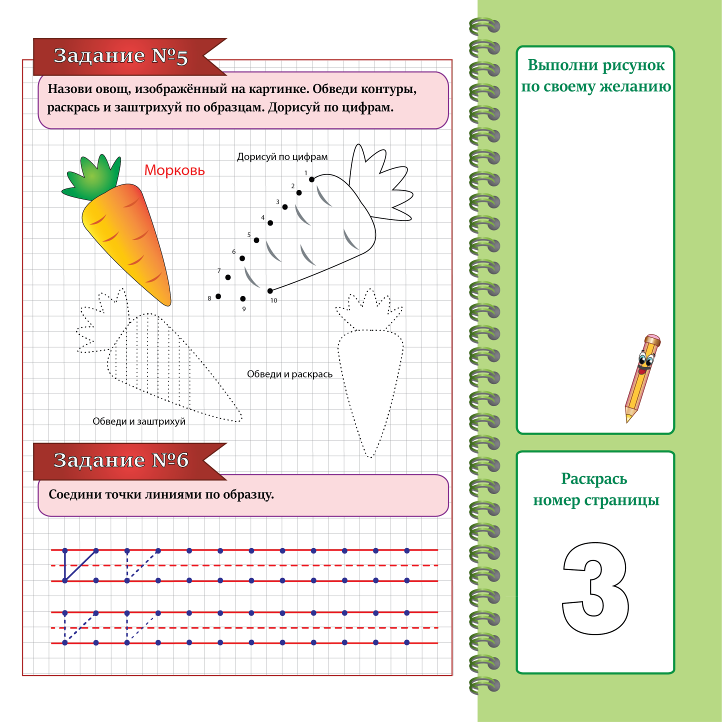 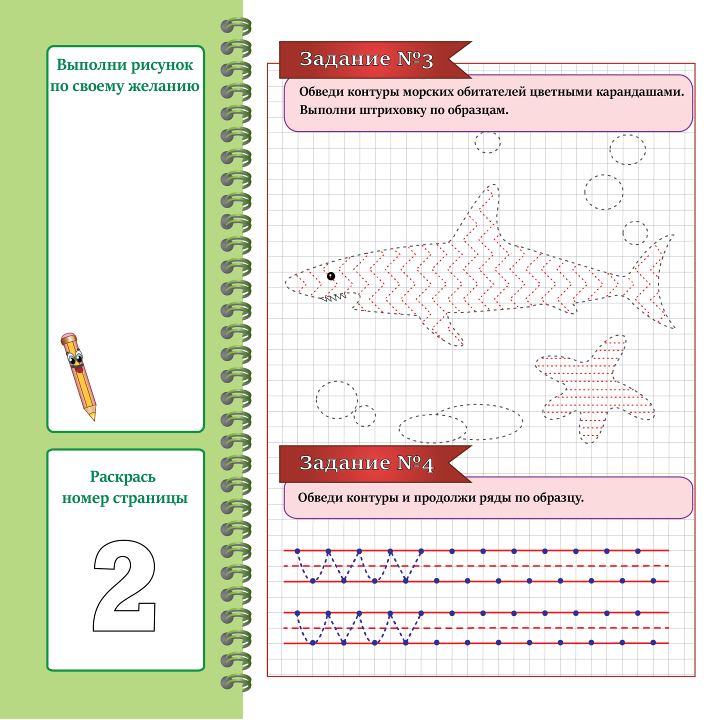 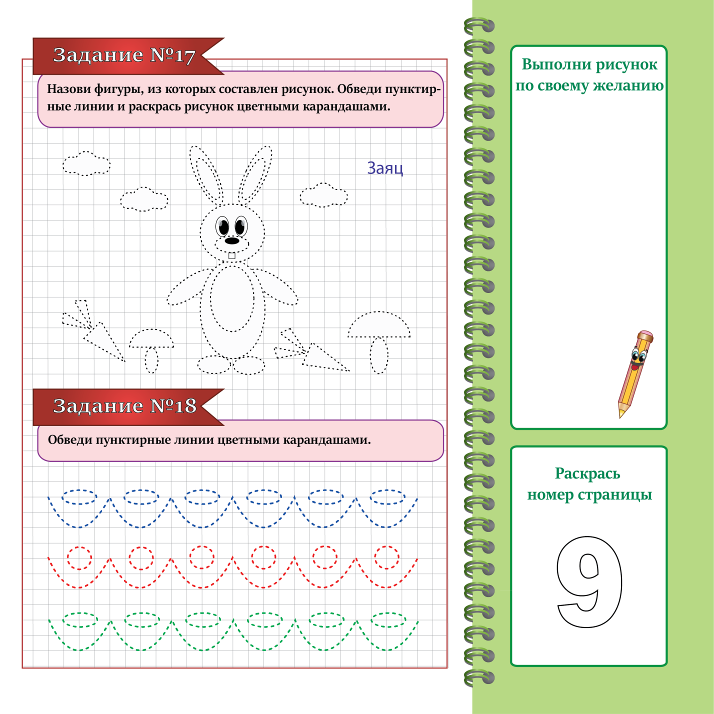 Развитие логики, памяти, вниманияДля успешной адаптации дошкольника к школе, к программе обучения и к новой для себя роли первоклассника, он должен не только уметь читать и писать, но иметь развитые на начальном уровне логическое мышление, память, сообразительность, внимание, речь. 
Данное пособие включает в себя задания, которые будут способствовать развитию интеллекта и логического мышления у детей. 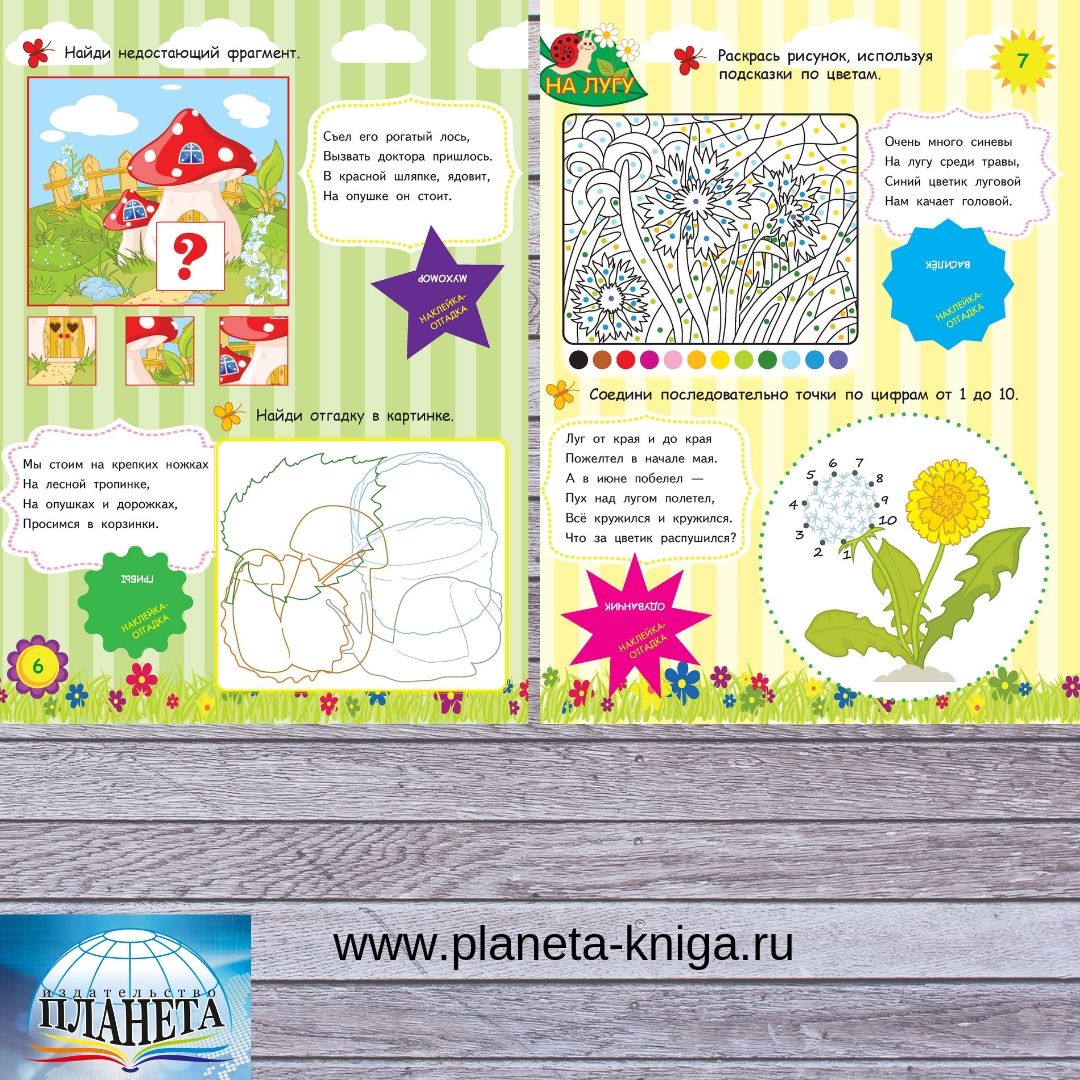 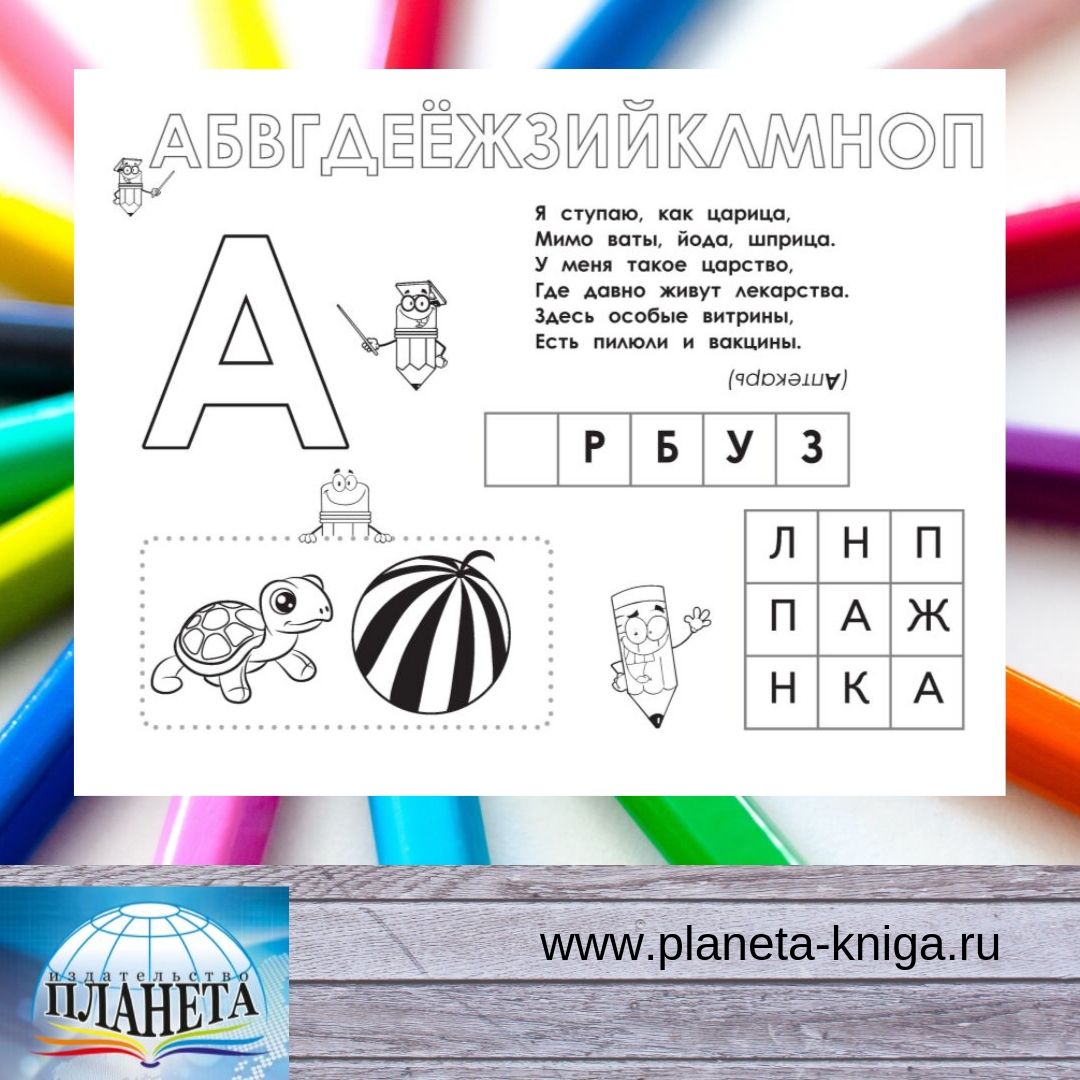 Развитие речи.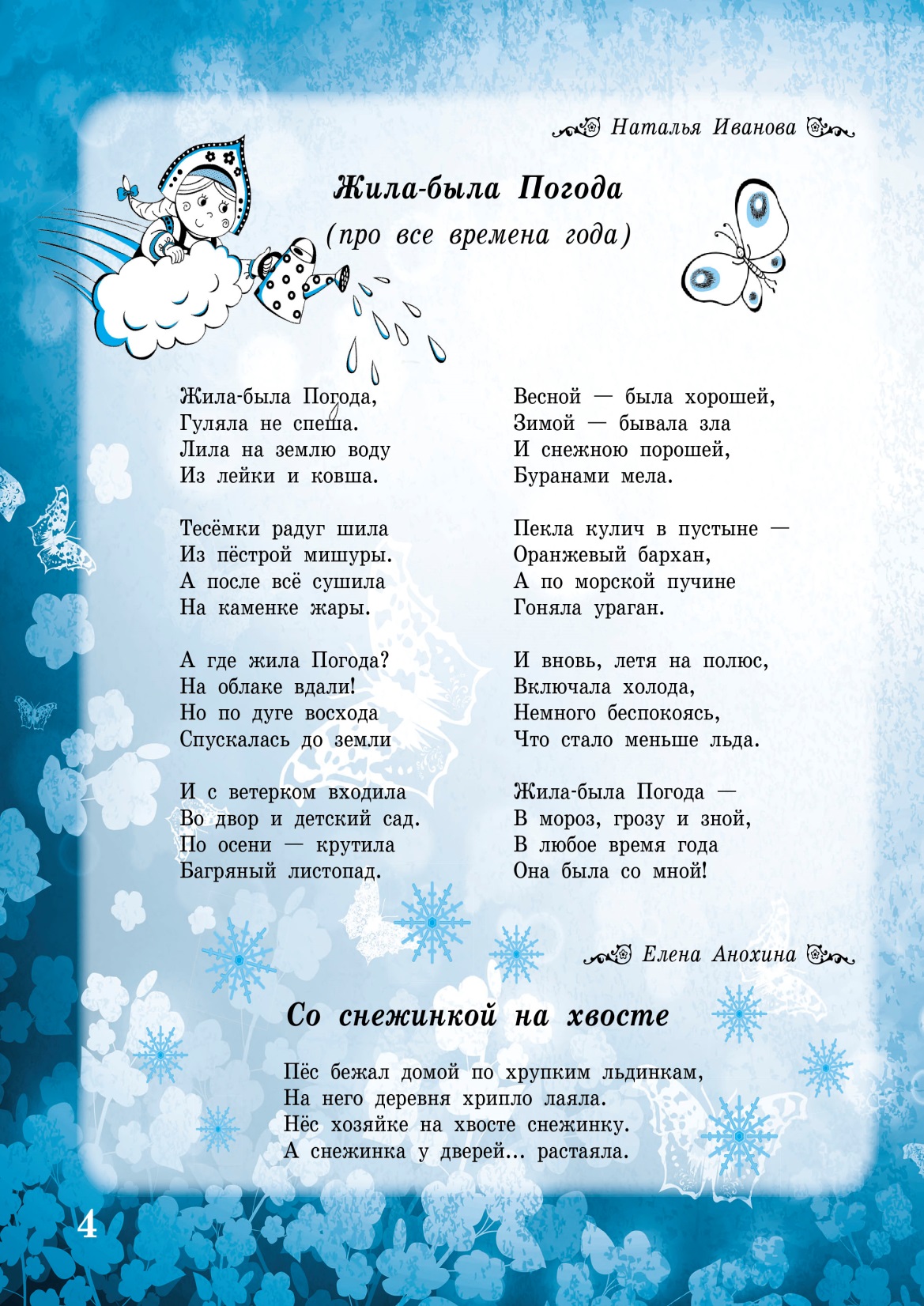 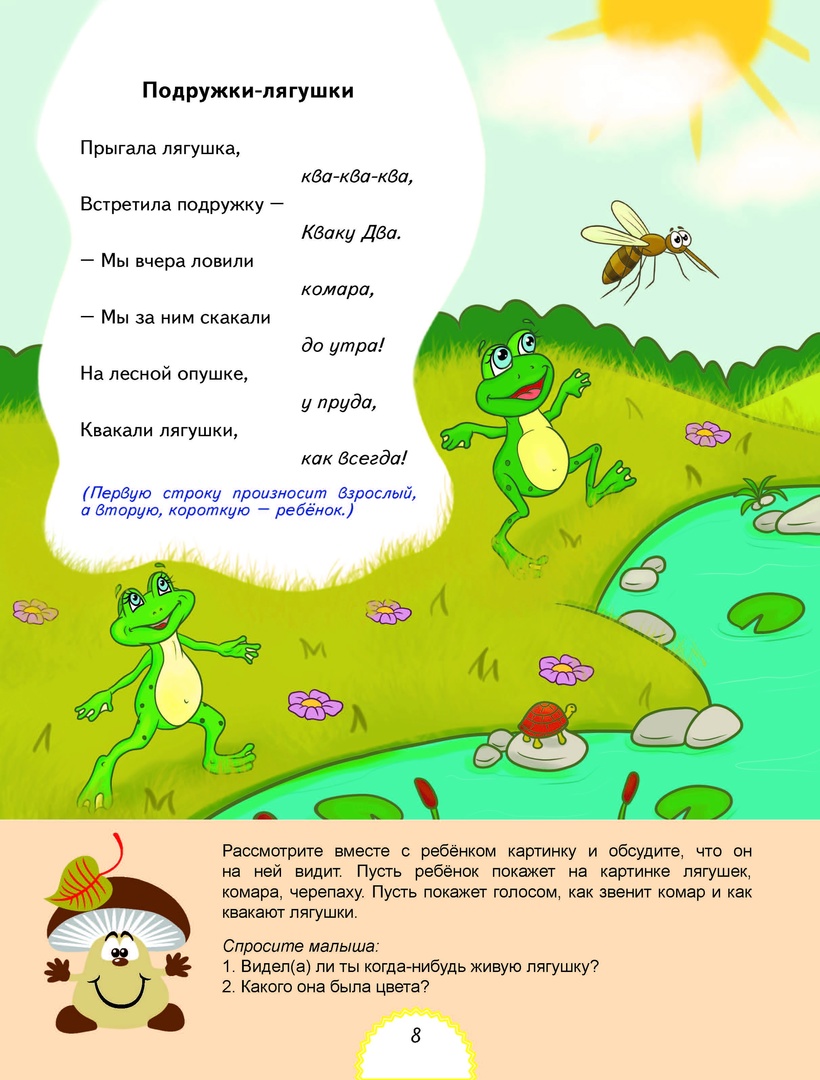 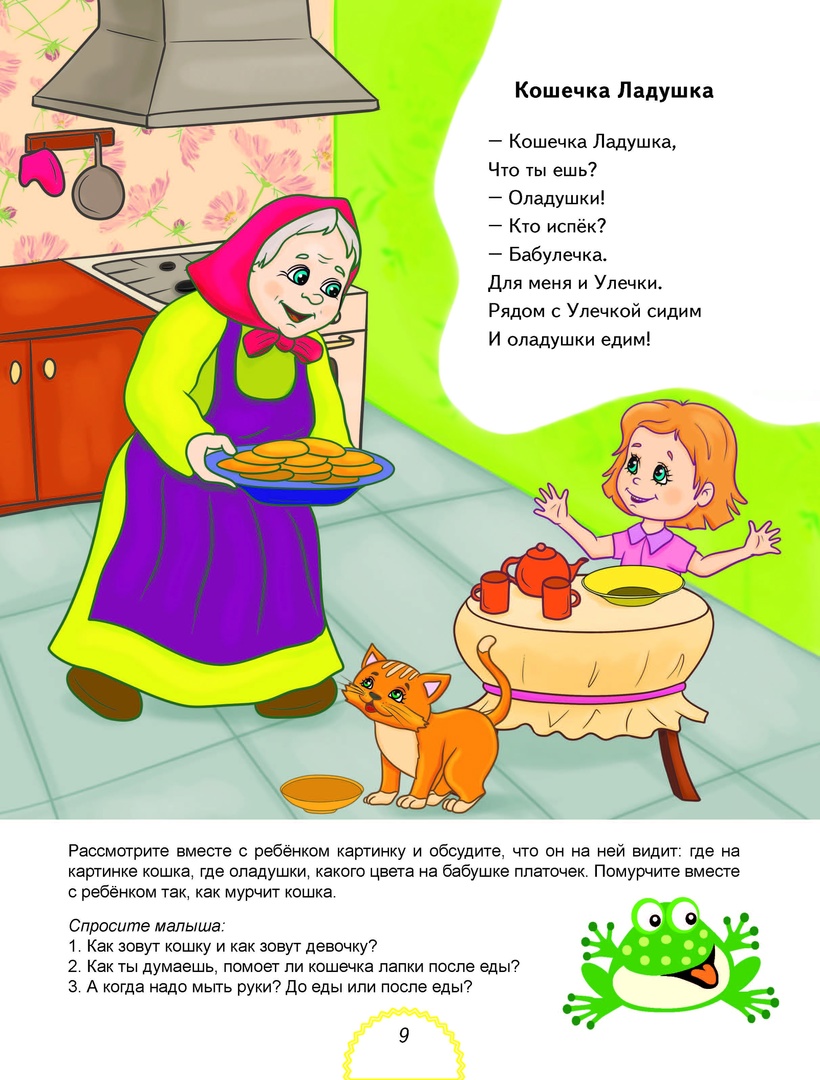 